 25 июля   2016 года                 №15(146) 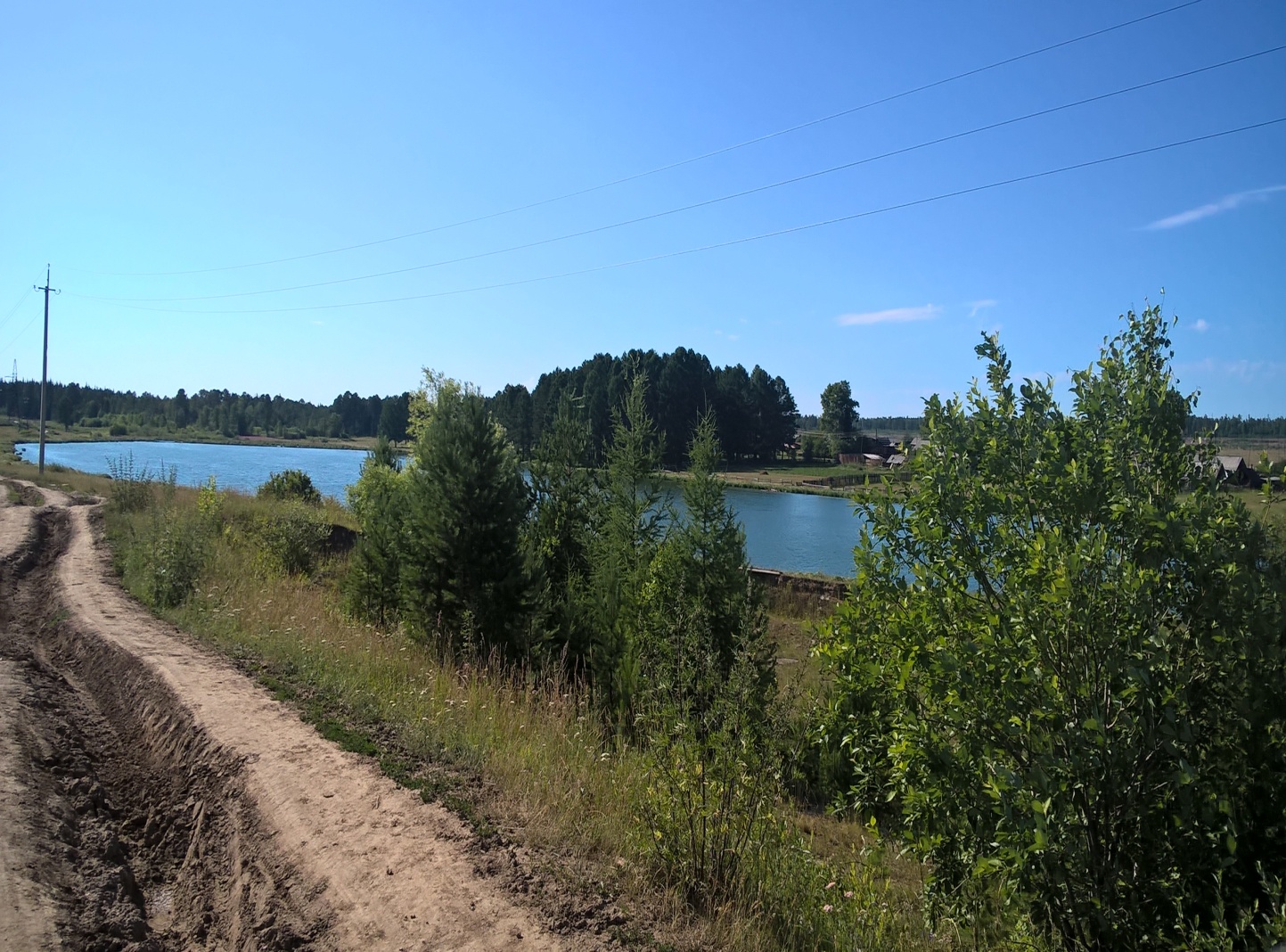 «Умыганская панорама» - периодическое печатное издание в форме газеты, учрежденное для издания официальных и иных   сообщений и материалов, нормативных и иных актов Думы и администрации Умыганского сельского поселения, Тулунского района, Иркутской области. Объявление!Администрация Умыганского сельского поселения Тулунского района Иркутской области в соответствии с частью 4 статьи 12 Федерального закона от 24 июля 2002 года № 101-ФЗ «Об обороте земель сельскохозяйственного назначения» сообщает о возможности приобретения сельскохозяйственными организациями, крестьянскими (фермерскими) хозяйствами, использующими земельные участки бывшего ТОО КСХП «Верный путь» (кадастровый номер 38:15:000000:295), находящихся в муниципальной собственности 32 земельных долей общей площадью 371,2 гектара в праве общей долевой собственности на земельный участок из земель сельскохозяйственного назначения, предназначенный для сельскохозяйственного производства.Размер одной земельной доли составляет 11,6 гектара.Цена одной земельной доли составляет 38 201 рубль 70 копеек.С заявлением о заключении договора купли-продажи земельной доли обращаться по адресу: 665234, Иркутская область, Тулунский район, с. Умыган, ул. Ивана Каторжного, д. 74 до 11.01.2017 г. Дополнительную информацию можно получить по телефону 8(39530)33144.Объявление!Администрация Умыганского сельского поселения Тулунского района Иркутской области в соответствии с частью 4 статьи 12 Федерального закона от 24 июля 2002 года № 101-ФЗ «Об обороте земель сельскохозяйственного назначения» сообщает о возможности приобретения сельскохозяйственными организациями, крестьянскими (фермерскими) хозяйствами, использующими земельные участки бывшего ТОО КСХП «Верный путь» (кадастровый номер 38:15:000000:295), находящихся в муниципальной собственности 12 земельных долей общей площадью 139,2 гектара в праве общей долевой собственности на земельный участок из земель сельскохозяйственного назначения, предназначенный для сельскохозяйственного производства.Размер одной земельной доли составляет 11,6 гектара.Цена одной земельной доли составляет 38 201 рубль 70 копеек.С заявлением о заключении договора купли-продажи земельной доли обращаться по адресу: 665234, Иркутская область, Тулунский район, с. Умыган, ул. Ивана Каторжного, д. 74 до 25.01.2017 г. Дополнительную информацию можно получить по телефону 8(39530)33144.Иркутская областьТулунский  районДума  Умыганского сельского  поселенияР Е Ш Е Н И Е      « 25» июля  2016 года                                                                                                         №   111                                                                             с.УмыганО назначении публичных слушаний по проекту решения Думы Умыганского            сельского поселения «О внесении измененийи дополнений в Устав Умыганского             муниципального образования»     В целях реализации прав жителей Умыганского  сельского поселения на осуществление местного самоуправления и выявления их мнения по проекту решения Думы Умыганского  сельского поселения «О внесении изменений и дополнений в Устав Умыганского муниципального образования», в соответствии с Федеральным законом Российской Федерации от 06.10.2003 N 131-ФЗ «Об общих принципах организации местного самоуправления в Российской Федерации», руководствуясь    ст. 33, 48    Устава Умыганского муниципального образования, Дума Умыганского сельского поселения                                                            РЕШИЛА:1. Назначить публичные слушания по проекту решения Думы Умыганского     сельского поселения «О внесении изменений и дополнений в Устав Умыганского   муниципального образования» на 14 часов 00 минут       1 августа 2016 года.          2. Публичные слушания провести по адресу: Иркутская область, Тулунский район, с. Умыган, ул. Ивана Каторжного, д.74.    3.  Установить, что жители Умыганского  сельского поселения вправе присутствовать и выступать на публичных слушаниях, передавать в письменной или устной форме предложения по проекту решения Думы Умыганского   сельского поселения «О внесении изменений и дополнений в Устав Умыганского муниципального образования» депутатам Думы Умыганского  сельского поселения, главе Умыганского сельского поселения.            4.  Результаты публичных слушаний  опубликовать в газете «Умыганская панорама».           5. Для заблаговременного ознакомления жителей муниципального образования  с проектом решения Думы Умыганского  сельского поселения «О внесении изменений и дополнений в Устав Умыганского   муниципального образования» и оповещения о времени и месте проведения публичных слушаний опубликовать настоящее решение в газете «Умыганская панорама» вместе с проектом решения Думы Умыганского    сельского поселения «О внесении изменений и дополнений в Устав Умыганского     муниципального образования» (прилагается).  Председатель Думы,Глава Умыганского  сельского поселения                                    Н.А.Тупицын	ПРОЕКТ                                                                                              Иркутская областьТулунский  районДума  Умыганского сельского  поселенияР Е Ш Е Н И Е             ______________ 2016 года                                                                                                               № ______    с. Умыган    О внесении изменений и дополненийв Устав  Умыганского муниципальногообразования       В   целях   приведения  Устава Умыганского муниципального образования в соответствии с Федеральным Законом от 06.10.2003 г. № 131-ФЗ «Об общих принципах организации местного самоуправления в Российской Федерации», федеральным и  областным  законодательством, руководствуясь ст. 17, 33, 48 Устава Умыганского муниципального образования, Дума Умыганского сельского поселения                                                          РЕШИЛА:1.  Внести в Устав Умыганского муниципального  образования следующие изменения   и   дополнения:В статье 6:пункт 23 части 1 исключить.часть 1 дополнить пунктом 36 следующего содержания:        «36)  участие в соответствии с Федеральным законом от 24 июля 2007 года № 221-ФЗ «О государственном кадастре недвижимости» в выполнении комплексных кадастровых работ».».1.2. Часть 1 статьи 7 дополнить пунктом 15 следующего содержания: «15) осуществление мероприятий в сфере профилактики правонарушений, предусмотренных Федеральным законом «Об основах системы профилактики правонарушений в Российской Федерации».».1.3. В статье 23:1) часть 5 изложить в следующей редакции:«5. Глава сельского поселения должен соблюдать ограничения, запреты, исполнять обязанности, которые установлены Федеральным законом от 25 декабря 2008 года № 273-ФЗ «О противодействии коррупции» и другими федеральными законами. Полномочия Главы сельского поселения прекращаются досрочно в случае несоблюдения ограничений, запретов, неисполнения обязанностей, установленных Федеральным законом от 25 декабря 2008 года № 273-ФЗ «О противодействии коррупции», Федеральным законом от 3 декабря 2012 года № 230-ФЗ «О контроле за соответствием расходов лиц, замещающих государственные должности, и иных лиц их доходам», Федеральным законом от 7 мая 2013 года № 79-ФЗ «О запрете отдельным категориям лиц открывать и иметь счета (вклады), хранить наличные денежные средства и ценности в иностранных банках, расположенных за пределами территории Российской Федерации, владеть и (или) пользоваться иностранными финансовыми инструментами.»;2) часть 5.1 исключить.1.4. В статье 27:1) пункт 15 части 1 исключить;2) дополнить частью 4 следующего содержания:«4. Полномочия главы сельского поселения прекращаются досрочно в случае несоблюдения ограничений, установленных Федеральным законом от 06.10.2003 № 131-ФЗ «Об общих принципах организации местного самоуправления в Российской Федерации.»;1.5. Части 3 – 14 статьи 29 исключить.1.6. Часть 3.1. статьи 38 изложить в следующей редакции: «3.1. Депутат Думы сельского поселения должен соблюдать ограничения, запреты, исполнять обязанности, которые установлены Федеральным законом от 25 декабря 2008 года № 273-ФЗ «О противодействии коррупции» и другими федеральными законами. Полномочия депутата Думы сельского поселения прекращаются досрочно в случае несоблюдения ограничений, запретов, неисполнения обязанностей, установленных Федеральным законом от 25 декабря 2008 года № 273-ФЗ «О противодействии коррупции», Федеральным законом от 3 декабря 2012 года № 230-ФЗ «О контроле за соответствием расходов лиц, замещающих государственные должности, и иных лиц их доходам», Федеральным законом от 7 мая 2013 года № 79-ФЗ «О запрете отдельным категориям лиц открывать и иметь счета (вклады), хранить наличные денежные средства и ценности в иностранных банках, расположенных за пределами территории Российской Федерации, владеть и (или) пользоваться иностранными финансовыми инструментами.».1.7.Статью 47 дополнить частью 7 следующего содержания:        «7. Правом внесения проектов постановлений и распоряжений главы сельского поселения на рассмотрение (правом правотворческой инициативы) обладают, депутаты Думы сельского поселения, органы территориального общественного самоуправления, инициативные группы граждан, прокурор.». 1.8. В статье 48: 1) часть 2.1. исключить;2) абзац первый части 3 после слов «группы граждан» дополнить словом «,прокурор»; 3) абзац четвертый части 3 исключить. 2. Установить, что изменения и дополнения в Устав Умыганского  муниципального образования вступают в силу со дня официального опубликования после их регистрации в установленном законодательством порядке.        3. Поручить главе Умыганского сельского  поселения обеспечить     государственную     регистрацию     внесенных     изменений   и дополнений в Устав Умыганского муниципального образования в соответствии с законодательством.4. Опубликовать настоящее решение в газете «Умыганская панорама» после государственной регистрации. Председатель Думы,Глава Умыганского сельского поселения                                        Н.А. ТупицынИркутская областьТулунский районДума Умыганского сельского поселенияР Е Ш Е Н И Е«25» июля 2016 года								         № 112с. УмыганОб утверждении цены земельных участков, находящихся в муниципальной собственности у Умыганского сельского поселения и предоставляемых сельскохозяйственной организации или крестьянскому (фермерскому) хозяйству в собственность за платуВ целях реализации прав сельскохозяйственных организаций и крестьянских (фермерских) хозяйств на выкуп используемых ими земельных участков, находящихся в муниципальной собственности Умыганского сельского поселения, в соответствии с Федеральным законом Российской Федерации от 24.07.2002 № 101-ФЗ «Об обороте земель сельскохозяйственного назначения», руководствуясь ст. 33, 48, 55 Устава Умыганского муниципального образования, Дума Умыганского сельского поселенияРЕШИЛА:1. Утвердить стоимость земельных долей бывшего ТОО КСХП «Верный путь» (кадастровый номер 38:15:000000:295), находящихся в муниципальной собственности в соответствии со свидетельством о государственной регистрации права № 38-38/011-38/011/005/2016-1605/2 от 11.07.2016 г., в размере 15% (Пятнадцати процента) их кадастровой стоимости при условии предъявления документов, подтверждающих факт использования земельных участков бывшего ТОО КСХП «Верный путь» (кадастровый номер 38:15:000000:295). Цена одной земельной доли площадью 11,6 гектаров в денежном выражении составляет 38 201 рубль 70 копеек и действует с 11.07.2016 г. по 11.01.2017 г. в соответствии с частью 4 статьи 12 Федерального закона от 24 июля 2002 года № 101-ФЗ «Об обороте земель сельскохозяйственного назначения».2. Утвердить стоимость земельных участков, выделенных из земельных долей бывшего ТОО КСХП «Верный путь» (кадастровый номер 38:15:000000:295), находящихся в муниципальной собственности в соответствии со свидетельством о государственной регистрации права № 38-38/011-38/011/005/2016-1605/2 от 11.07.2016 г. и используемых сельскохозяйственными организациями или крестьянскими (фермерскими) хозяйствами без проведения торгов в размере 2 546 рублей 78 копеек за каждую выделенную земельную долю площадью 11,6 гектаров (85 земельных долей) при условии оплаты за счёт этих сельскохозяйственных организаций или этих крестьянских (фермерских) хозяйств комплекса кадастровых работ по выделу в натуре соответствующих земельных долей общей площадью 986 гектаров. Цена земельной доли действует с 12.01.2017 г. в соответствии частью 4 статьи 12 и частью 5.1 статьи 10 Закона «Об обороте земель сельскохозяйственного назначения» № 101-ФЗ, где сказано, что «цена такого земельного участка устанавливается в размере не более 15 процентов его кадастровой стоимости».Глава Умыганскогосельского поселения					     		        Н.А.ТупицынОб утверждении Порядка веденияреестра расходных обязательствУмыганского муниципального образованияВ соответствии  со статьей 87 Бюджетного кодекса Российской Федерации, статьями 14, 53  Федерального закона от 06.10.2003 года № 131-ФЗ «Об общих принципах организации местного самоуправления в Российской Федерации», статьей 5 Положения о бюджетном процессе в Умыганском муниципальном образовании, статьей 24 Устава Умыганского муниципального образования,П О С Т А Н О В Л Я Ю:Утвердить Порядок ведения реестра расходных обязательств Умыганского муниципального образования.Признать утратившим силу постановление администрации Умыганского сельского поселения от 14.10.2011 года № 13-па «Об утверждении порядка ведения реестра расходных обязательств Умыганского муниципального образования» (с изменениями от 06.07.2012 года № 17-па, от 12.07.2013 года № 39-па).Опубликовать настоящее постановление в газете «Умыгансккая панорама» и разместить на официальном сайте администрации Умыганского сельского поселения в информационно-телекоммуникационной сети «Интернет».Контроль за исполнением настоящего постановления оставляю за собой.Глава Умыганского сельского поселения                                         Н.А. ТупицынУтвержденпостановлением администрации Умыганского сельского поселения                                                                                                   от 04.07. 2016 года  № 41-ПА ПОРЯДОКВЕДЕНИЯ РЕЕСТРА РАСХОДНЫХ ОБЯЗАТЕЛЬСТВУМЫГАНСКОГО МУНИЦИПАЛЬНОГО ОБРАЗОВАНИЯ1. Под реестром расходных обязательств понимается используемый при составлении проекта бюджета свод (перечень) законов, иных нормативных правовых актов, муниципальных правовых актов, обуславливающих публичные нормативные обязательства и (или) правовые основания для иных расходных обязательств с указанием соответствующих положений (статей, частей, пунктов, подпунктов, абзацев), законов и иных нормативных правовых актов, муниципальных правовых актов с оценкой объемов бюджетных ассигнований, необходимых для исполнения включенных в реестр обязательств.2. Реестр расходных обязательств Умыганского муниципального образования (далее - Реестр) ведется главным распорядителем бюджетных средств с целью учета расходных обязательств Умыганского муниципального образования и используется при составлении проекта бюджета на очередной финансовый год и плановый период. 3. Реестр, представляемый к проекту бюджета на очередной финансовый год и плановый период ведется по форме согласно приложению (прилагается).4. Главные распорядители бюджетных средств Умыганского муниципального образования  (далее – ГРБС):4.1 представляют Реестры ГРБС в финансовый орган в соответствии с порядком и сроками составления проекта бюджета Умыганского муниципального образования и порядком работы над документами и материалами, предоставляемыми в Думу Умыганского сельского поселения одновременно с проектом бюджета Умыганского муниципального образования;4.2 по запросу министерства финансов Иркутской области представляют дополнительные Реестры ГРБС в соответствии с объемами бюджетных средств, предусмотренных на исполнение расходных обязательств по форме и в сроки, установленные порядком министерства финансов Иркутской области; 4.3 несут ответственность за полноту, своевременность, достоверность представляемой информации и соответствие объемов бюджетных средств, предусмотренных на исполнение расходных обязательств, бюджетным ассигнованиям, утвержденным ГРБС решением Думы о бюджете Умыганского муниципального образования на очередной финансовый год и плановый период.5. В случае несоответствия представленных Реестров ГРБС требованиям, установленным настоящим Порядком, финансовый орган вправе вернуть Реестры ГРБС на доработку. Доработанный Реестр ГРБС должен быть представлен в трехдневный срок.6. Расходные обязательства, не включенные в Реестр ГРБС, не подлежат учету в составе бюджета при составлении проекта бюджета Умыганского муниципального образования на очередной финансовый год и плановый период. 7. Финансовый орган имеет право в случае необходимости в любое время дополнительно запросить у главного распорядителя бюджетных средств Реестр ГРБС.Иркутская  область Тулунский  районАДМИНИСТРАЦИЯ  Умыганского сельского поселенияР А С П О Р Я Ж Е Н И Е«5» июля 2016г.                                                                                                     №20-рас.Умыган О присвоении адресов объектам Недвижимости по улице Заречная в селе Умыган Тулунского района Иркутской областиВ связи с проведением инвентаризации адресов объектов недвижимости на территории Умыганского сельского поселения, руководствуясь ст.14 Федерального закона от 06.10.2003 года №131-ФЗ «Об общих принципах организации местного самоуправления в Российской Федерации», Уставом Умыганского муниципального образования, Присвоить адрес нижеследующему объекту недвижимости: жилой дом по улице Заречная, в селе Умыган Тулунского района Иркутской области:Комитету по архитектуре, строительству и ЖКХ администрации Тулунского муниципального района внести изменения в адресный реестр муниципального образования «Тулунский район».Настоящее распоряжение опубликовать в газете «Умыганская панорама».Контроль за исполнением данного распоряжения оставляю за собой.Глава Умыганского сельского поселения:                                                                 _________ Н.А.Тупицын  Иркутская  область Тулунский  районАдминистрацияУмыганского сельского поселенияР А С П О Р Я Ж Е Н И Е«15»  июля 2016 г.                                                                                              №  21 -рас.Умыган «О  внесении  изменений  и дополненийв план-график  размещения заказов на поставки товаров, выполнение работ, оказания услуг для нужд администрацииУмыганского муниципального образования  на 2016 год,   утвержденный распоряжением   № 73-ра от 28 декабря 2015 года»В соответствии с законом  № 44 - ФЗ от 05.04.2013 года « О контрактной системе в сфере закупок», на основании   решения Думы Умыганского сельского поселения от 28.06. 2016 года             № 110 « О внесении изменений  в решение Думы Умыганского муниципального образования от 23.12.2015 г № 96   «О бюджете Умыганского муниципального образования на 2016 год»  1. Внести изменения  и дополнения в  план-график размещения заказов на поставки товаров, выполнение работ, оказания услуг для нужд администрации Умыганского муниципального  образования   на   2016 год,   утвержденный распоряжением  администрации Умыганского сельского поселения    № 73-ра    от     28 декабря 2015 года (план-график, с внесенными изменениями и дополнениями, прилагается).2. Разместить  план - график в единой информационной системе.Глава Умыганского сельского поселения:                                                       _____________      Н.А.ТупицынПриложение к распоряжению № 21  -ра от 15 июля 2016гИздатель, редакция и распространитель: администрация Умыганского сельского поселения. Адрес: Иркутская область, Тулунский район, с.Умыган, ул.Ив.Каторжного - 74. Главный редактор: Глава администрации – Тупицын Н.А. Ответственный за выпуск: Долгих А.А.                                                                                       Тираж 10 экземпляров. Распространяется бесплатно.ИРКУТСКАЯ  ОБЛАСТЬТулунский поселенАДМИНИСТРАЦИЯУмыганского сельского поселенияП О С Т А Н О В Л Е Н И Е    «04 » июля  .                                             № 41-ПАс. УмыганРЕЕСТР РАСХОДНЫХ ОБЯЗАТЕЛЬСТВ ГЛАВНОГО РАСПОРЯДИТЕЛЯ БЮДЖЕТНЫХ СРЕДСТВРЕЕСТР РАСХОДНЫХ ОБЯЗАТЕЛЬСТВ ГЛАВНОГО РАСПОРЯДИТЕЛЯ БЮДЖЕТНЫХ СРЕДСТВРЕЕСТР РАСХОДНЫХ ОБЯЗАТЕЛЬСТВ ГЛАВНОГО РАСПОРЯДИТЕЛЯ БЮДЖЕТНЫХ СРЕДСТВРЕЕСТР РАСХОДНЫХ ОБЯЗАТЕЛЬСТВ ГЛАВНОГО РАСПОРЯДИТЕЛЯ БЮДЖЕТНЫХ СРЕДСТВРЕЕСТР РАСХОДНЫХ ОБЯЗАТЕЛЬСТВ ГЛАВНОГО РАСПОРЯДИТЕЛЯ БЮДЖЕТНЫХ СРЕДСТВРЕЕСТР РАСХОДНЫХ ОБЯЗАТЕЛЬСТВ ГЛАВНОГО РАСПОРЯДИТЕЛЯ БЮДЖЕТНЫХ СРЕДСТВРЕЕСТР РАСХОДНЫХ ОБЯЗАТЕЛЬСТВ ГЛАВНОГО РАСПОРЯДИТЕЛЯ БЮДЖЕТНЫХ СРЕДСТВРЕЕСТР РАСХОДНЫХ ОБЯЗАТЕЛЬСТВ ГЛАВНОГО РАСПОРЯДИТЕЛЯ БЮДЖЕТНЫХ СРЕДСТВРЕЕСТР РАСХОДНЫХ ОБЯЗАТЕЛЬСТВ ГЛАВНОГО РАСПОРЯДИТЕЛЯ БЮДЖЕТНЫХ СРЕДСТВРЕЕСТР РАСХОДНЫХ ОБЯЗАТЕЛЬСТВ ГЛАВНОГО РАСПОРЯДИТЕЛЯ БЮДЖЕТНЫХ СРЕДСТВРЕЕСТР РАСХОДНЫХ ОБЯЗАТЕЛЬСТВ ГЛАВНОГО РАСПОРЯДИТЕЛЯ БЮДЖЕТНЫХ СРЕДСТВРЕЕСТР РАСХОДНЫХ ОБЯЗАТЕЛЬСТВ ГЛАВНОГО РАСПОРЯДИТЕЛЯ БЮДЖЕТНЫХ СРЕДСТВРЕЕСТР РАСХОДНЫХ ОБЯЗАТЕЛЬСТВ ГЛАВНОГО РАСПОРЯДИТЕЛЯ БЮДЖЕТНЫХ СРЕДСТВРЕЕСТР РАСХОДНЫХ ОБЯЗАТЕЛЬСТВ ГЛАВНОГО РАСПОРЯДИТЕЛЯ БЮДЖЕТНЫХ СРЕДСТВРЕЕСТР РАСХОДНЫХ ОБЯЗАТЕЛЬСТВ ГЛАВНОГО РАСПОРЯДИТЕЛЯ БЮДЖЕТНЫХ СРЕДСТВРЕЕСТР РАСХОДНЫХ ОБЯЗАТЕЛЬСТВ ГЛАВНОГО РАСПОРЯДИТЕЛЯ БЮДЖЕТНЫХ СРЕДСТВРЕЕСТР РАСХОДНЫХ ОБЯЗАТЕЛЬСТВ ГЛАВНОГО РАСПОРЯДИТЕЛЯ БЮДЖЕТНЫХ СРЕДСТВРЕЕСТР РАСХОДНЫХ ОБЯЗАТЕЛЬСТВ ГЛАВНОГО РАСПОРЯДИТЕЛЯ БЮДЖЕТНЫХ СРЕДСТВРЕЕСТР РАСХОДНЫХ ОБЯЗАТЕЛЬСТВ ГЛАВНОГО РАСПОРЯДИТЕЛЯ БЮДЖЕТНЫХ СРЕДСТВРЕЕСТР РАСХОДНЫХ ОБЯЗАТЕЛЬСТВ ГЛАВНОГО РАСПОРЯДИТЕЛЯ БЮДЖЕТНЫХ СРЕДСТВРЕЕСТР РАСХОДНЫХ ОБЯЗАТЕЛЬСТВ ГЛАВНОГО РАСПОРЯДИТЕЛЯ БЮДЖЕТНЫХ СРЕДСТВРЕЕСТР РАСХОДНЫХ ОБЯЗАТЕЛЬСТВ ГЛАВНОГО РАСПОРЯДИТЕЛЯ БЮДЖЕТНЫХ СРЕДСТВРЕЕСТР РАСХОДНЫХ ОБЯЗАТЕЛЬСТВ ГЛАВНОГО РАСПОРЯДИТЕЛЯ БЮДЖЕТНЫХ СРЕДСТВРЕЕСТР РАСХОДНЫХ ОБЯЗАТЕЛЬСТВ ГЛАВНОГО РАСПОРЯДИТЕЛЯ БЮДЖЕТНЫХ СРЕДСТВРЕЕСТР РАСХОДНЫХ ОБЯЗАТЕЛЬСТВ ГЛАВНОГО РАСПОРЯДИТЕЛЯ БЮДЖЕТНЫХ СРЕДСТВРЕЕСТР РАСХОДНЫХ ОБЯЗАТЕЛЬСТВ ГЛАВНОГО РАСПОРЯДИТЕЛЯ БЮДЖЕТНЫХ СРЕДСТВРЕЕСТР РАСХОДНЫХ ОБЯЗАТЕЛЬСТВ ГЛАВНОГО РАСПОРЯДИТЕЛЯ БЮДЖЕТНЫХ СРЕДСТВРЕЕСТР РАСХОДНЫХ ОБЯЗАТЕЛЬСТВ ГЛАВНОГО РАСПОРЯДИТЕЛЯ БЮДЖЕТНЫХ СРЕДСТВРЕЕСТР РАСХОДНЫХ ОБЯЗАТЕЛЬСТВ ГЛАВНОГО РАСПОРЯДИТЕЛЯ БЮДЖЕТНЫХ СРЕДСТВРЕЕСТР РАСХОДНЫХ ОБЯЗАТЕЛЬСТВ ГЛАВНОГО РАСПОРЯДИТЕЛЯ БЮДЖЕТНЫХ СРЕДСТВРЕЕСТР РАСХОДНЫХ ОБЯЗАТЕЛЬСТВ ГЛАВНОГО РАСПОРЯДИТЕЛЯ БЮДЖЕТНЫХ СРЕДСТВРЕЕСТР РАСХОДНЫХ ОБЯЗАТЕЛЬСТВ ГЛАВНОГО РАСПОРЯДИТЕЛЯ БЮДЖЕТНЫХ СРЕДСТВРЕЕСТР РАСХОДНЫХ ОБЯЗАТЕЛЬСТВ ГЛАВНОГО РАСПОРЯДИТЕЛЯ БЮДЖЕТНЫХ СРЕДСТВРЕЕСТР РАСХОДНЫХ ОБЯЗАТЕЛЬСТВ ГЛАВНОГО РАСПОРЯДИТЕЛЯ БЮДЖЕТНЫХ СРЕДСТВРЕЕСТР РАСХОДНЫХ ОБЯЗАТЕЛЬСТВ ГЛАВНОГО РАСПОРЯДИТЕЛЯ БЮДЖЕТНЫХ СРЕДСТВРЕЕСТР РАСХОДНЫХ ОБЯЗАТЕЛЬСТВ ГЛАВНОГО РАСПОРЯДИТЕЛЯ БЮДЖЕТНЫХ СРЕДСТВРЕЕСТР РАСХОДНЫХ ОБЯЗАТЕЛЬСТВ ГЛАВНОГО РАСПОРЯДИТЕЛЯ БЮДЖЕТНЫХ СРЕДСТВРЕЕСТР РАСХОДНЫХ ОБЯЗАТЕЛЬСТВ ГЛАВНОГО РАСПОРЯДИТЕЛЯ БЮДЖЕТНЫХ СРЕДСТВРЕЕСТР РАСХОДНЫХ ОБЯЗАТЕЛЬСТВ ГЛАВНОГО РАСПОРЯДИТЕЛЯ БЮДЖЕТНЫХ СРЕДСТВРЕЕСТР РАСХОДНЫХ ОБЯЗАТЕЛЬСТВ ГЛАВНОГО РАСПОРЯДИТЕЛЯ БЮДЖЕТНЫХ СРЕДСТВРЕЕСТР РАСХОДНЫХ ОБЯЗАТЕЛЬСТВ ГЛАВНОГО РАСПОРЯДИТЕЛЯ БЮДЖЕТНЫХ СРЕДСТВРЕЕСТР РАСХОДНЫХ ОБЯЗАТЕЛЬСТВ ГЛАВНОГО РАСПОРЯДИТЕЛЯ БЮДЖЕТНЫХ СРЕДСТВРЕЕСТР РАСХОДНЫХ ОБЯЗАТЕЛЬСТВ ГЛАВНОГО РАСПОРЯДИТЕЛЯ БЮДЖЕТНЫХ СРЕДСТВРЕЕСТР РАСХОДНЫХ ОБЯЗАТЕЛЬСТВ ГЛАВНОГО РАСПОРЯДИТЕЛЯ БЮДЖЕТНЫХ СРЕДСТВРЕЕСТР РАСХОДНЫХ ОБЯЗАТЕЛЬСТВ ГЛАВНОГО РАСПОРЯДИТЕЛЯ БЮДЖЕТНЫХ СРЕДСТВРЕЕСТР РАСХОДНЫХ ОБЯЗАТЕЛЬСТВ ГЛАВНОГО РАСПОРЯДИТЕЛЯ БЮДЖЕТНЫХ СРЕДСТВРЕЕСТР РАСХОДНЫХ ОБЯЗАТЕЛЬСТВ ГЛАВНОГО РАСПОРЯДИТЕЛЯ БЮДЖЕТНЫХ СРЕДСТВРЕЕСТР РАСХОДНЫХ ОБЯЗАТЕЛЬСТВ ГЛАВНОГО РАСПОРЯДИТЕЛЯ БЮДЖЕТНЫХ СРЕДСТВРЕЕСТР РАСХОДНЫХ ОБЯЗАТЕЛЬСТВ ГЛАВНОГО РАСПОРЯДИТЕЛЯ БЮДЖЕТНЫХ СРЕДСТВРЕЕСТР РАСХОДНЫХ ОБЯЗАТЕЛЬСТВ ГЛАВНОГО РАСПОРЯДИТЕЛЯ БЮДЖЕТНЫХ СРЕДСТВРЕЕСТР РАСХОДНЫХ ОБЯЗАТЕЛЬСТВ ГЛАВНОГО РАСПОРЯДИТЕЛЯ БЮДЖЕТНЫХ СРЕДСТВРЕЕСТР РАСХОДНЫХ ОБЯЗАТЕЛЬСТВ ГЛАВНОГО РАСПОРЯДИТЕЛЯ БЮДЖЕТНЫХ СРЕДСТВ(К ПРОЕКТУ БЮДЖЕТА НА 20___ГОД, ПО СОСТОЯНИЮ НА 20 АПРЕЛЯ 20___ГОДА)(К ПРОЕКТУ БЮДЖЕТА НА 20___ГОД, ПО СОСТОЯНИЮ НА 20 АПРЕЛЯ 20___ГОДА)(К ПРОЕКТУ БЮДЖЕТА НА 20___ГОД, ПО СОСТОЯНИЮ НА 20 АПРЕЛЯ 20___ГОДА)(К ПРОЕКТУ БЮДЖЕТА НА 20___ГОД, ПО СОСТОЯНИЮ НА 20 АПРЕЛЯ 20___ГОДА)(К ПРОЕКТУ БЮДЖЕТА НА 20___ГОД, ПО СОСТОЯНИЮ НА 20 АПРЕЛЯ 20___ГОДА)(К ПРОЕКТУ БЮДЖЕТА НА 20___ГОД, ПО СОСТОЯНИЮ НА 20 АПРЕЛЯ 20___ГОДА)(К ПРОЕКТУ БЮДЖЕТА НА 20___ГОД, ПО СОСТОЯНИЮ НА 20 АПРЕЛЯ 20___ГОДА)(К ПРОЕКТУ БЮДЖЕТА НА 20___ГОД, ПО СОСТОЯНИЮ НА 20 АПРЕЛЯ 20___ГОДА)(К ПРОЕКТУ БЮДЖЕТА НА 20___ГОД, ПО СОСТОЯНИЮ НА 20 АПРЕЛЯ 20___ГОДА)(К ПРОЕКТУ БЮДЖЕТА НА 20___ГОД, ПО СОСТОЯНИЮ НА 20 АПРЕЛЯ 20___ГОДА)(К ПРОЕКТУ БЮДЖЕТА НА 20___ГОД, ПО СОСТОЯНИЮ НА 20 АПРЕЛЯ 20___ГОДА)(К ПРОЕКТУ БЮДЖЕТА НА 20___ГОД, ПО СОСТОЯНИЮ НА 20 АПРЕЛЯ 20___ГОДА)(К ПРОЕКТУ БЮДЖЕТА НА 20___ГОД, ПО СОСТОЯНИЮ НА 20 АПРЕЛЯ 20___ГОДА)(К ПРОЕКТУ БЮДЖЕТА НА 20___ГОД, ПО СОСТОЯНИЮ НА 20 АПРЕЛЯ 20___ГОДА)(К ПРОЕКТУ БЮДЖЕТА НА 20___ГОД, ПО СОСТОЯНИЮ НА 20 АПРЕЛЯ 20___ГОДА)(К ПРОЕКТУ БЮДЖЕТА НА 20___ГОД, ПО СОСТОЯНИЮ НА 20 АПРЕЛЯ 20___ГОДА)(К ПРОЕКТУ БЮДЖЕТА НА 20___ГОД, ПО СОСТОЯНИЮ НА 20 АПРЕЛЯ 20___ГОДА)(К ПРОЕКТУ БЮДЖЕТА НА 20___ГОД, ПО СОСТОЯНИЮ НА 20 АПРЕЛЯ 20___ГОДА)(К ПРОЕКТУ БЮДЖЕТА НА 20___ГОД, ПО СОСТОЯНИЮ НА 20 АПРЕЛЯ 20___ГОДА)(К ПРОЕКТУ БЮДЖЕТА НА 20___ГОД, ПО СОСТОЯНИЮ НА 20 АПРЕЛЯ 20___ГОДА)(К ПРОЕКТУ БЮДЖЕТА НА 20___ГОД, ПО СОСТОЯНИЮ НА 20 АПРЕЛЯ 20___ГОДА)(К ПРОЕКТУ БЮДЖЕТА НА 20___ГОД, ПО СОСТОЯНИЮ НА 20 АПРЕЛЯ 20___ГОДА)(К ПРОЕКТУ БЮДЖЕТА НА 20___ГОД, ПО СОСТОЯНИЮ НА 20 АПРЕЛЯ 20___ГОДА)(К ПРОЕКТУ БЮДЖЕТА НА 20___ГОД, ПО СОСТОЯНИЮ НА 20 АПРЕЛЯ 20___ГОДА)(К ПРОЕКТУ БЮДЖЕТА НА 20___ГОД, ПО СОСТОЯНИЮ НА 20 АПРЕЛЯ 20___ГОДА)(К ПРОЕКТУ БЮДЖЕТА НА 20___ГОД, ПО СОСТОЯНИЮ НА 20 АПРЕЛЯ 20___ГОДА)(К ПРОЕКТУ БЮДЖЕТА НА 20___ГОД, ПО СОСТОЯНИЮ НА 20 АПРЕЛЯ 20___ГОДА)(К ПРОЕКТУ БЮДЖЕТА НА 20___ГОД, ПО СОСТОЯНИЮ НА 20 АПРЕЛЯ 20___ГОДА)(К ПРОЕКТУ БЮДЖЕТА НА 20___ГОД, ПО СОСТОЯНИЮ НА 20 АПРЕЛЯ 20___ГОДА)(К ПРОЕКТУ БЮДЖЕТА НА 20___ГОД, ПО СОСТОЯНИЮ НА 20 АПРЕЛЯ 20___ГОДА)(К ПРОЕКТУ БЮДЖЕТА НА 20___ГОД, ПО СОСТОЯНИЮ НА 20 АПРЕЛЯ 20___ГОДА)(К ПРОЕКТУ БЮДЖЕТА НА 20___ГОД, ПО СОСТОЯНИЮ НА 20 АПРЕЛЯ 20___ГОДА)(К ПРОЕКТУ БЮДЖЕТА НА 20___ГОД, ПО СОСТОЯНИЮ НА 20 АПРЕЛЯ 20___ГОДА)(К ПРОЕКТУ БЮДЖЕТА НА 20___ГОД, ПО СОСТОЯНИЮ НА 20 АПРЕЛЯ 20___ГОДА)(К ПРОЕКТУ БЮДЖЕТА НА 20___ГОД, ПО СОСТОЯНИЮ НА 20 АПРЕЛЯ 20___ГОДА)(К ПРОЕКТУ БЮДЖЕТА НА 20___ГОД, ПО СОСТОЯНИЮ НА 20 АПРЕЛЯ 20___ГОДА)(К ПРОЕКТУ БЮДЖЕТА НА 20___ГОД, ПО СОСТОЯНИЮ НА 20 АПРЕЛЯ 20___ГОДА)(К ПРОЕКТУ БЮДЖЕТА НА 20___ГОД, ПО СОСТОЯНИЮ НА 20 АПРЕЛЯ 20___ГОДА)(К ПРОЕКТУ БЮДЖЕТА НА 20___ГОД, ПО СОСТОЯНИЮ НА 20 АПРЕЛЯ 20___ГОДА)(К ПРОЕКТУ БЮДЖЕТА НА 20___ГОД, ПО СОСТОЯНИЮ НА 20 АПРЕЛЯ 20___ГОДА)(К ПРОЕКТУ БЮДЖЕТА НА 20___ГОД, ПО СОСТОЯНИЮ НА 20 АПРЕЛЯ 20___ГОДА)(К ПРОЕКТУ БЮДЖЕТА НА 20___ГОД, ПО СОСТОЯНИЮ НА 20 АПРЕЛЯ 20___ГОДА)(К ПРОЕКТУ БЮДЖЕТА НА 20___ГОД, ПО СОСТОЯНИЮ НА 20 АПРЕЛЯ 20___ГОДА)(К ПРОЕКТУ БЮДЖЕТА НА 20___ГОД, ПО СОСТОЯНИЮ НА 20 АПРЕЛЯ 20___ГОДА)(К ПРОЕКТУ БЮДЖЕТА НА 20___ГОД, ПО СОСТОЯНИЮ НА 20 АПРЕЛЯ 20___ГОДА)(К ПРОЕКТУ БЮДЖЕТА НА 20___ГОД, ПО СОСТОЯНИЮ НА 20 АПРЕЛЯ 20___ГОДА)(К ПРОЕКТУ БЮДЖЕТА НА 20___ГОД, ПО СОСТОЯНИЮ НА 20 АПРЕЛЯ 20___ГОДА)(К ПРОЕКТУ БЮДЖЕТА НА 20___ГОД, ПО СОСТОЯНИЮ НА 20 АПРЕЛЯ 20___ГОДА)(К ПРОЕКТУ БЮДЖЕТА НА 20___ГОД, ПО СОСТОЯНИЮ НА 20 АПРЕЛЯ 20___ГОДА)(К ПРОЕКТУ БЮДЖЕТА НА 20___ГОД, ПО СОСТОЯНИЮ НА 20 АПРЕЛЯ 20___ГОДА)(К ПРОЕКТУ БЮДЖЕТА НА 20___ГОД, ПО СОСТОЯНИЮ НА 20 АПРЕЛЯ 20___ГОДА)(К ПРОЕКТУ БЮДЖЕТА НА 20___ГОД, ПО СОСТОЯНИЮ НА 20 АПРЕЛЯ 20___ГОДА)Главный распорядитель бюджетных средствГлавный распорядитель бюджетных средствГлавный распорядитель бюджетных средствГлавный распорядитель бюджетных средствЕдиница измерения: тыс. руб. (с точностью до первого десятичного знака)Единица измерения: тыс. руб. (с точностью до первого десятичного знака)Единица измерения: тыс. руб. (с точностью до первого десятичного знака)Единица измерения: тыс. руб. (с точностью до первого десятичного знака)Единица измерения: тыс. руб. (с точностью до первого десятичного знака)Единица измерения: тыс. руб. (с точностью до первого десятичного знака)Единица измерения: тыс. руб. (с точностью до первого десятичного знака)Единица измерения: тыс. руб. (с точностью до первого десятичного знака)Единица измерения: тыс. руб. (с точностью до первого десятичного знака)Единица измерения: тыс. руб. (с точностью до первого десятичного знака)Единица измерения: тыс. руб. (с точностью до первого десятичного знака)Единица измерения: тыс. руб. (с точностью до первого десятичного знака)Единица измерения: тыс. руб. (с точностью до первого десятичного знака)Единица измерения: тыс. руб. (с точностью до первого десятичного знака)Единица измерения: тыс. руб. (с точностью до первого десятичного знака)Единица измерения: тыс. руб. (с точностью до первого десятичного знака)Наименование расходного обязательства, вопроса местного значения, полномочия, права  сельского образованияНаименование расходного обязательства, вопроса местного значения, полномочия, права  сельского образованияКод  Правовое основание финансового обеспечения и расходования средств (нормативные правовые акты, договоры, соглашения)  Правовое основание финансового обеспечения и расходования средств (нормативные правовые акты, договоры, соглашения)  Правовое основание финансового обеспечения и расходования средств (нормативные правовые акты, договоры, соглашения)  Правовое основание финансового обеспечения и расходования средств (нормативные правовые акты, договоры, соглашения)  Правовое основание финансового обеспечения и расходования средств (нормативные правовые акты, договоры, соглашения)  Правовое основание финансового обеспечения и расходования средств (нормативные правовые акты, договоры, соглашения)  Правовое основание финансового обеспечения и расходования средств (нормативные правовые акты, договоры, соглашения)  Правовое основание финансового обеспечения и расходования средств (нормативные правовые акты, договоры, соглашения)  Правовое основание финансового обеспечения и расходования средств (нормативные правовые акты, договоры, соглашения)  Правовое основание финансового обеспечения и расходования средств (нормативные правовые акты, договоры, соглашения)  Правовое основание финансового обеспечения и расходования средств (нормативные правовые акты, договоры, соглашения)  Правовое основание финансового обеспечения и расходования средств (нормативные правовые акты, договоры, соглашения)  Правовое основание финансового обеспечения и расходования средств (нормативные правовые акты, договоры, соглашения)  Правовое основание финансового обеспечения и расходования средств (нормативные правовые акты, договоры, соглашения)  Правовое основание финансового обеспечения и расходования средств (нормативные правовые акты, договоры, соглашения)  Правовое основание финансового обеспечения и расходования средств (нормативные правовые акты, договоры, соглашения)  Правовое основание финансового обеспечения и расходования средств (нормативные правовые акты, договоры, соглашения)  Правовое основание финансового обеспечения и расходования средств (нормативные правовые акты, договоры, соглашения)  Правовое основание финансового обеспечения и расходования средств (нормативные правовые акты, договоры, соглашения)  Правовое основание финансового обеспечения и расходования средств (нормативные правовые акты, договоры, соглашения)  Правовое основание финансового обеспечения и расходования средств (нормативные правовые акты, договоры, соглашения)  Правовое основание финансового обеспечения и расходования средств (нормативные правовые акты, договоры, соглашения)Код расхода по БК Код расхода по БК Код расхода по БК Код расхода по БК Объем средств на исполнение расходного обязательстваОбъем средств на исполнение расходного обязательстваОбъем средств на исполнение расходного обязательстваОбъем средств на исполнение расходного обязательстваОбъем средств на исполнение расходного обязательстваОбъем средств на исполнение расходного обязательстваОбъем средств на исполнение расходного обязательстваОбъем средств на исполнение расходного обязательстваОбъем средств на исполнение расходного обязательстваОбъем средств на исполнение расходного обязательстваОбъем средств на исполнение расходного обязательстваОбъем средств на исполнение расходного обязательстваОбъем средств на исполнение расходного обязательстваОбъем средств на исполнение расходного обязательстваОбъем средств на исполнение расходного обязательстваОбъем средств на исполнение расходного обязательстваОбъем средств на исполнение расходного обязательстваОбъем средств на исполнение расходного обязательстваОбъем средств на исполнение расходного обязательстваОбъем средств на исполнение расходного обязательстваОбъем средств на исполнение расходного обязательстваНаименование расходного обязательства, вопроса местного значения, полномочия, права  сельского образованияНаименование расходного обязательства, вопроса местного значения, полномочия, права  сельского образованиястро-  Правовое основание финансового обеспечения и расходования средств (нормативные правовые акты, договоры, соглашения)  Правовое основание финансового обеспечения и расходования средств (нормативные правовые акты, договоры, соглашения)  Правовое основание финансового обеспечения и расходования средств (нормативные правовые акты, договоры, соглашения)  Правовое основание финансового обеспечения и расходования средств (нормативные правовые акты, договоры, соглашения)  Правовое основание финансового обеспечения и расходования средств (нормативные правовые акты, договоры, соглашения)  Правовое основание финансового обеспечения и расходования средств (нормативные правовые акты, договоры, соглашения)  Правовое основание финансового обеспечения и расходования средств (нормативные правовые акты, договоры, соглашения)  Правовое основание финансового обеспечения и расходования средств (нормативные правовые акты, договоры, соглашения)  Правовое основание финансового обеспечения и расходования средств (нормативные правовые акты, договоры, соглашения)  Правовое основание финансового обеспечения и расходования средств (нормативные правовые акты, договоры, соглашения)  Правовое основание финансового обеспечения и расходования средств (нормативные правовые акты, договоры, соглашения)  Правовое основание финансового обеспечения и расходования средств (нормативные правовые акты, договоры, соглашения)  Правовое основание финансового обеспечения и расходования средств (нормативные правовые акты, договоры, соглашения)  Правовое основание финансового обеспечения и расходования средств (нормативные правовые акты, договоры, соглашения)  Правовое основание финансового обеспечения и расходования средств (нормативные правовые акты, договоры, соглашения)  Правовое основание финансового обеспечения и расходования средств (нормативные правовые акты, договоры, соглашения)  Правовое основание финансового обеспечения и расходования средств (нормативные правовые акты, договоры, соглашения)  Правовое основание финансового обеспечения и расходования средств (нормативные правовые акты, договоры, соглашения)  Правовое основание финансового обеспечения и расходования средств (нормативные правовые акты, договоры, соглашения)  Правовое основание финансового обеспечения и расходования средств (нормативные правовые акты, договоры, соглашения)  Правовое основание финансового обеспечения и расходования средств (нормативные правовые акты, договоры, соглашения)  Правовое основание финансового обеспечения и расходования средств (нормативные правовые акты, договоры, соглашения)Код расхода по БК Код расхода по БК Код расхода по БК Код расхода по БК Объем средств на исполнение расходного обязательстваОбъем средств на исполнение расходного обязательстваОбъем средств на исполнение расходного обязательстваОбъем средств на исполнение расходного обязательстваОбъем средств на исполнение расходного обязательстваОбъем средств на исполнение расходного обязательстваОбъем средств на исполнение расходного обязательстваОбъем средств на исполнение расходного обязательстваОбъем средств на исполнение расходного обязательстваОбъем средств на исполнение расходного обязательстваОбъем средств на исполнение расходного обязательстваОбъем средств на исполнение расходного обязательстваОбъем средств на исполнение расходного обязательстваОбъем средств на исполнение расходного обязательстваОбъем средств на исполнение расходного обязательстваОбъем средств на исполнение расходного обязательстваОбъем средств на исполнение расходного обязательстваОбъем средств на исполнение расходного обязательстваОбъем средств на исполнение расходного обязательстваОбъем средств на исполнение расходного обязательстваОбъем средств на исполнение расходного обязательстваНаименование расходного обязательства, вопроса местного значения, полномочия, права  сельского образованияНаименование расходного обязательства, вопроса местного значения, полномочия, права  сельского образованиякиРоссийской Федерации*Российской Федерации*Российской Федерации*Российской Федерации*Российской Федерации*Российской Федерации*Российской Федерации*Иркутской области**Иркутской области**Иркутской области**Иркутской области**Иркутской области**Иркутской области**Местные***Местные***Местные***Местные***Местные***Местные***Местные***Местные***Местные***Код расхода по БК Код расхода по БК Код расхода по БК Код расхода по БК отчетный  20 ____г.отчетный  20 ____г.отчетный  20 ____г.отчетный  20 ____г.отчетный  20 ____г.отчетный  20 ____г.отчетный  20 ____г.отчетный  20 ____г.текущийочереднойочереднойочереднойочереднойплановый периодплановый периодплановый периодплановый периодплановый периодплановый периодплановый периодплановый периодНаименование расходного обязательства, вопроса местного значения, полномочия, права  сельского образованияНаименование расходного обязательства, вопроса местного значения, полномочия, права  сельского образованиянаимено -номерномерномердата дата дата наимено -наимено -номерномердата дата наимено -наимено -наимено -номерномерномердата дата дата разделразделразделподразделотчетный  20 ____г.отчетный  20 ____г.отчетный  20 ____г.отчетный  20 ____г.отчетный  20 ____г.отчетный  20 ____г.отчетный  20 ____г.отчетный  20 ____г.20 ___ г.20 ___ г.20 ___ г.20 ___ г.20 ___ г.Наименование расходного обязательства, вопроса местного значения, полномочия, права  сельского образованияНаименование расходного обязательства, вопроса местного значения, полномочия, права  сельского образованиявание,статьистатьистатьивступлениявступлениявступлениявание,вание,статьистатьивступлениявступлениявание,вание,вание,статьистатьистатьивступлениявступлениявступленияразделразделразделподраздел20 __ г.20 __ г.20 __ г.20 __ г.20__ г.20__ г.20__ г.20__ г.Наименование расходного обязательства, вопроса местного значения, полномочия, права  сельского образованияНаименование расходного обязательства, вопроса местного значения, полномочия, права  сельского образованияномер и (подстатьи),(подстатьи),(подстатьи),в силу,в силу,в силу,номер и номер и (подстатьи),(подстатьи),в силу,в силу,номер и номер и номер и (подстатьи),(подстатьи),(подстатьи),в силу,в силу,в силу,разделразделразделподразделпо планупо планупо планупо фактупо фактупо фактупо фактупо факту20 __ г.20 __ г.20 __ г.20 __ г.20__ г.20__ г.20__ г.20__ г.Наименование расходного обязательства, вопроса местного значения, полномочия, права  сельского образованияНаименование расходного обязательства, вопроса местного значения, полномочия, права  сельского образованиядатапунктапунктапунктасроксроксрокдатадатапунктапунктасроксрокдатадатадатапунктапунктапунктасроксроксрокразделразделразделподразделисполненияисполненияисполненияисполненияисполненияНаименование расходного обязательства, вопроса местного значения, полномочия, права  сельского образованияНаименование расходного обязательства, вопроса местного значения, полномочия, права  сельского образования (подпункта) (подпункта) (подпункта)действиядействиядействия (подпункта) (подпункта)действиядействия (подпункта) (подпункта) (подпункта)действиядействиядействияразделразделразделподраздел1123444555667788999101010111111121212131414141515151515161717171718181818191919191. Расходные обязательства, возникшие в результате принятия нормативных правовых актов сельского поселения, заключения договоров (соглашений), всего, из них:1. Расходные обязательства, возникшие в результате принятия нормативных правовых актов сельского поселения, заключения договоров (соглашений), всего, из них:50005.1. Расходные обязательства, возникшие в результате принятия нормативных правовых актов сельского поселения, заключения договоров (соглашений) в рамках реализации вопросов местного значения сельского поселения, всего5.1. Расходные обязательства, возникшие в результате принятия нормативных правовых актов сельского поселения, заключения договоров (соглашений) в рамках реализации вопросов местного значения сельского поселения, всего5001в том числе:                                        …в том числе:                                        …5002……50035.2. Расходные обязательства, возникшие в результате принятия нормативных правовых актов сельского поселения, заключения договоров (соглашений) в рамках реализации полномочий органов местного самоуправления сельского поселения по решению вопросов местного значения сельского поселения, всего5.2. Расходные обязательства, возникшие в результате принятия нормативных правовых актов сельского поселения, заключения договоров (соглашений) в рамках реализации полномочий органов местного самоуправления сельского поселения по решению вопросов местного значения сельского поселения, всего5100в том числе:                                        …в том числе:                                        …5101……51025.3. Расходные обязательства, возникшие в результате принятия нормативных правовых актов сельского поселения, заключения договоров (соглашений) в рамках реализации органами местного самоуправления сельского поселения прав на решение вопросов, не отнесенных к вопросам местного значения сельского поселения, всего5.3. Расходные обязательства, возникшие в результате принятия нормативных правовых актов сельского поселения, заключения договоров (соглашений) в рамках реализации органами местного самоуправления сельского поселения прав на решение вопросов, не отнесенных к вопросам местного значения сельского поселения, всего52005.3.1. по перечню, предусмотренному Федеральным законом от 06.10.2003 № 131-ФЗ «Об общих принципах организации местного самоуправления в Российской Федерации», всего5.3.1. по перечню, предусмотренному Федеральным законом от 06.10.2003 № 131-ФЗ «Об общих принципах организации местного самоуправления в Российской Федерации», всего5201в том числе:                                        …в том числе:                                        …5202……52035.3.2. по участию в осуществлении государственных полномочий (не переданных в соответствии со статьей 19 Федерального закона от 06.10.2003 № 131-ФЗ «Об общих принципах организации местного самоуправления в Российской Федерации»), если это участие предусмотрено федеральными законами, всего5.3.2. по участию в осуществлении государственных полномочий (не переданных в соответствии со статьей 19 Федерального закона от 06.10.2003 № 131-ФЗ «Об общих принципах организации местного самоуправления в Российской Федерации»), если это участие предусмотрено федеральными законами, всего5300в том числе:                                        …в том числе:                                        …5301……53025.3.3. по реализации вопросов, не отнесенных к компетенции органов местного самоуправления других сельских поселений, органов государственной власти и не исключенных из их компетенции федеральными законами и законами субъектов Российской Федерации, всего5.3.3. по реализации вопросов, не отнесенных к компетенции органов местного самоуправления других сельских поселений, органов государственной власти и не исключенных из их компетенции федеральными законами и законами субъектов Российской Федерации, всего5400в том числе:                                        …в том числе:                                        …5401……54025.4. Расходные обязательства, возникшие в результате принятия нормативных правовых актов сельского поселения, заключения договоров (соглашений) в рамках реализации органами местного самоуправления сельского поселения отдельных государственных полномочий, переданных органами государственной власти Российской Федерации и (или) органами государственной власти субъекта Российской Федерации, всего5.4. Расходные обязательства, возникшие в результате принятия нормативных правовых актов сельского поселения, заключения договоров (соглашений) в рамках реализации органами местного самоуправления сельского поселения отдельных государственных полномочий, переданных органами государственной власти Российской Федерации и (или) органами государственной власти субъекта Российской Федерации, всего55005.4.1. за счет субвенций, предоставленных из федерального бюджета или бюджета субъекта Российской Федерации, всего5.4.1. за счет субвенций, предоставленных из федерального бюджета или бюджета субъекта Российской Федерации, всего5501в том числе:                                        …в том числе:                                        …5502……55035.4.2. за счет собственных доходов и источников финансирования дефицита бюджета сельского поселения, всего5.4.2. за счет собственных доходов и источников финансирования дефицита бюджета сельского поселения, всего5600в том числе:                                        …в том числе:                                        …5601……56025.5. Расходные обязательства, возникшие в результате принятия нормативных правовых актов сельского поселения, заключения соглашений, предусматривающих предоставление межбюджетных трансфертов из бюджета сельского поселения другим бюджетам бюджетной системы Российской Федерации, всего5.5. Расходные обязательства, возникшие в результате принятия нормативных правовых актов сельского поселения, заключения соглашений, предусматривающих предоставление межбюджетных трансфертов из бюджета сельского поселения другим бюджетам бюджетной системы Российской Федерации, всего57005.5.1. по предоставлению субсидий, всего5.5.1. по предоставлению субсидий, всего57015.5.1.1. в бюджет субъекта Российской Федерации, всего5.5.1.1. в бюджет субъекта Российской Федерации, всего57025.5.1.2. в бюджет муниципального района на решение вопросов местного значения межмуниципального характера, всего5.5.1.2. в бюджет муниципального района на решение вопросов местного значения межмуниципального характера, всего5703в том числе:                                        …в том числе:                                        …5704……57055.5.2. по предоставлению иных межбюджетных трансфертов, всего5.5.2. по предоставлению иных межбюджетных трансфертов, всего58005.5.2.1. в бюджет муниципального района в случае заключения соглашения с органами местного самоуправления муниципального района, в состав которого входит сельское поселение, о передаче им осуществления части своих полномочий по решению вопросов местного значения, всего5.5.2.1. в бюджет муниципального района в случае заключения соглашения с органами местного самоуправления муниципального района, в состав которого входит сельское поселение, о передаче им осуществления части своих полномочий по решению вопросов местного значения, всего5801в том числе:                                        …в том числе:                                        …5802……58035.5.2.2. в иных случаях, не связанных с заключением соглашений, предусмотренных в подпункте 5.5.2.1, всего5.5.2.2. в иных случаях, не связанных с заключением соглашений, предусмотренных в подпункте 5.5.2.1, всего5900в том числе:                                        …в том числе:                                        …5901……5902* - по каждому расходному обязательству рекомендуется приводить до 2-3 федеральных нормативных правовых актов; * - по каждому расходному обязательству рекомендуется приводить до 2-3 федеральных нормативных правовых актов; * - по каждому расходному обязательству рекомендуется приводить до 2-3 федеральных нормативных правовых актов; * - по каждому расходному обязательству рекомендуется приводить до 2-3 федеральных нормативных правовых актов; * - по каждому расходному обязательству рекомендуется приводить до 2-3 федеральных нормативных правовых актов; * - по каждому расходному обязательству рекомендуется приводить до 2-3 федеральных нормативных правовых актов; * - по каждому расходному обязательству рекомендуется приводить до 2-3 федеральных нормативных правовых актов; * - по каждому расходному обязательству рекомендуется приводить до 2-3 федеральных нормативных правовых актов; * - по каждому расходному обязательству рекомендуется приводить до 2-3 федеральных нормативных правовых актов; * - по каждому расходному обязательству рекомендуется приводить до 2-3 федеральных нормативных правовых актов; * - по каждому расходному обязательству рекомендуется приводить до 2-3 федеральных нормативных правовых актов; * - по каждому расходному обязательству рекомендуется приводить до 2-3 федеральных нормативных правовых актов; * - по каждому расходному обязательству рекомендуется приводить до 2-3 федеральных нормативных правовых актов; * - по каждому расходному обязательству рекомендуется приводить до 2-3 федеральных нормативных правовых актов; * - по каждому расходному обязательству рекомендуется приводить до 2-3 федеральных нормативных правовых актов; * - по каждому расходному обязательству рекомендуется приводить до 2-3 федеральных нормативных правовых актов; * - по каждому расходному обязательству рекомендуется приводить до 2-3 федеральных нормативных правовых актов; * - по каждому расходному обязательству рекомендуется приводить до 2-3 федеральных нормативных правовых актов; * - по каждому расходному обязательству рекомендуется приводить до 2-3 федеральных нормативных правовых актов; ** - по каждому расходному обязательству рекомендуется приводить до 2-3 областных нормативных правовых актов; ** - по каждому расходному обязательству рекомендуется приводить до 2-3 областных нормативных правовых актов; ** - по каждому расходному обязательству рекомендуется приводить до 2-3 областных нормативных правовых актов; ** - по каждому расходному обязательству рекомендуется приводить до 2-3 областных нормативных правовых актов; ** - по каждому расходному обязательству рекомендуется приводить до 2-3 областных нормативных правовых актов; ** - по каждому расходному обязательству рекомендуется приводить до 2-3 областных нормативных правовых актов; ** - по каждому расходному обязательству рекомендуется приводить до 2-3 областных нормативных правовых актов; ** - по каждому расходному обязательству рекомендуется приводить до 2-3 областных нормативных правовых актов; ** - по каждому расходному обязательству рекомендуется приводить до 2-3 областных нормативных правовых актов; ** - по каждому расходному обязательству рекомендуется приводить до 2-3 областных нормативных правовых актов; ** - по каждому расходному обязательству рекомендуется приводить до 2-3 областных нормативных правовых актов; ** - по каждому расходному обязательству рекомендуется приводить до 2-3 областных нормативных правовых актов; ** - по каждому расходному обязательству рекомендуется приводить до 2-3 областных нормативных правовых актов; ** - по каждому расходному обязательству рекомендуется приводить до 2-3 областных нормативных правовых актов; ** - по каждому расходному обязательству рекомендуется приводить до 2-3 областных нормативных правовых актов; ** - по каждому расходному обязательству рекомендуется приводить до 2-3 областных нормативных правовых актов; ** - по каждому расходному обязательству рекомендуется приводить до 2-3 областных нормативных правовых актов; ** - по каждому расходному обязательству рекомендуется приводить до 2-3 областных нормативных правовых актов; ** - по каждому расходному обязательству рекомендуется приводить до 2-3 областных нормативных правовых актов; *** - по каждому расходному обязательству рекомендуется приводить до 2-3 местных нормативных правовых актов; *** - по каждому расходному обязательству рекомендуется приводить до 2-3 местных нормативных правовых актов; *** - по каждому расходному обязательству рекомендуется приводить до 2-3 местных нормативных правовых актов; *** - по каждому расходному обязательству рекомендуется приводить до 2-3 местных нормативных правовых актов; *** - по каждому расходному обязательству рекомендуется приводить до 2-3 местных нормативных правовых актов; *** - по каждому расходному обязательству рекомендуется приводить до 2-3 местных нормативных правовых актов; *** - по каждому расходному обязательству рекомендуется приводить до 2-3 местных нормативных правовых актов; *** - по каждому расходному обязательству рекомендуется приводить до 2-3 местных нормативных правовых актов; *** - по каждому расходному обязательству рекомендуется приводить до 2-3 местных нормативных правовых актов; *** - по каждому расходному обязательству рекомендуется приводить до 2-3 местных нормативных правовых актов; *** - по каждому расходному обязательству рекомендуется приводить до 2-3 местных нормативных правовых актов; *** - по каждому расходному обязательству рекомендуется приводить до 2-3 местных нормативных правовых актов; *** - по каждому расходному обязательству рекомендуется приводить до 2-3 местных нормативных правовых актов; *** - по каждому расходному обязательству рекомендуется приводить до 2-3 местных нормативных правовых актов; *** - по каждому расходному обязательству рекомендуется приводить до 2-3 местных нормативных правовых актов; *** - по каждому расходному обязательству рекомендуется приводить до 2-3 местных нормативных правовых актов; *** - по каждому расходному обязательству рекомендуется приводить до 2-3 местных нормативных правовых актов; *** - по каждому расходному обязательству рекомендуется приводить до 2-3 местных нормативных правовых актов; *** - по каждому расходному обязательству рекомендуется приводить до 2-3 местных нормативных правовых актов; Руководитель (должность руководителя ГРБС)                                (подпись)                            (расшифровка подписи)         Исполнитель      ____________________                                                                   (расшифровка подписи)      " ___ " ____________  20 ___ г.Исполнитель      ____________________                                                                   (расшифровка подписи)      " ___ " ____________  20 ___ г.Жилой домИркутская область Тулунский район с.Умыган ул.Заречная дом37присвоитьИркутская область Тулунский район с.Умыган ул.Заречная дом 37План - график размещения заказов на поставки товаров,План - график размещения заказов на поставки товаров,План - график размещения заказов на поставки товаров,План - график размещения заказов на поставки товаров,План - график размещения заказов на поставки товаров,План - график размещения заказов на поставки товаров,План - график размещения заказов на поставки товаров,План - график размещения заказов на поставки товаров,План - график размещения заказов на поставки товаров,План - график размещения заказов на поставки товаров,План - график размещения заказов на поставки товаров,План - график размещения заказов на поставки товаров,План - график размещения заказов на поставки товаров,План - график размещения заказов на поставки товаров,План - график размещения заказов на поставки товаров,План - график размещения заказов на поставки товаров,План - график размещения заказов на поставки товаров,План - график размещения заказов на поставки товаров,План - график размещения заказов на поставки товаров,План - график размещения заказов на поставки товаров,План - график размещения заказов на поставки товаров,План - график размещения заказов на поставки товаров,План - график размещения заказов на поставки товаров,План - график размещения заказов на поставки товаров,План - график размещения заказов на поставки товаров,План - график размещения заказов на поставки товаров,План - график размещения заказов на поставки товаров,План - график размещения заказов на поставки товаров,План - график размещения заказов на поставки товаров,выполнение работ, оказание услуг для нужд администрации Умыганского муниципального образованиявыполнение работ, оказание услуг для нужд администрации Умыганского муниципального образованиявыполнение работ, оказание услуг для нужд администрации Умыганского муниципального образованиявыполнение работ, оказание услуг для нужд администрации Умыганского муниципального образованиявыполнение работ, оказание услуг для нужд администрации Умыганского муниципального образованиявыполнение работ, оказание услуг для нужд администрации Умыганского муниципального образованиявыполнение работ, оказание услуг для нужд администрации Умыганского муниципального образованиявыполнение работ, оказание услуг для нужд администрации Умыганского муниципального образованиявыполнение работ, оказание услуг для нужд администрации Умыганского муниципального образованиявыполнение работ, оказание услуг для нужд администрации Умыганского муниципального образованиявыполнение работ, оказание услуг для нужд администрации Умыганского муниципального образованиявыполнение работ, оказание услуг для нужд администрации Умыганского муниципального образованиявыполнение работ, оказание услуг для нужд администрации Умыганского муниципального образованиявыполнение работ, оказание услуг для нужд администрации Умыганского муниципального образованиявыполнение работ, оказание услуг для нужд администрации Умыганского муниципального образованиявыполнение работ, оказание услуг для нужд администрации Умыганского муниципального образованиявыполнение работ, оказание услуг для нужд администрации Умыганского муниципального образованиявыполнение работ, оказание услуг для нужд администрации Умыганского муниципального образованиявыполнение работ, оказание услуг для нужд администрации Умыганского муниципального образованиявыполнение работ, оказание услуг для нужд администрации Умыганского муниципального образованиявыполнение работ, оказание услуг для нужд администрации Умыганского муниципального образованиявыполнение работ, оказание услуг для нужд администрации Умыганского муниципального образованиявыполнение работ, оказание услуг для нужд администрации Умыганского муниципального образованиявыполнение работ, оказание услуг для нужд администрации Умыганского муниципального образованиявыполнение работ, оказание услуг для нужд администрации Умыганского муниципального образованиявыполнение работ, оказание услуг для нужд администрации Умыганского муниципального образованиявыполнение работ, оказание услуг для нужд администрации Умыганского муниципального образованиявыполнение работ, оказание услуг для нужд администрации Умыганского муниципального образованиявыполнение работ, оказание услуг для нужд администрации Умыганского муниципального образованияна 2016 год на 2016 год Наименование заказчикаНаименование заказчикаНаименование заказчикаНаименование заказчикаНаименование заказчикаНаименование заказчикаНаименование заказчикаНаименование заказчикаНаименование заказчикаНаименование заказчикаНаименование заказчикаНаименование заказчикаНаименование заказчикаНаименование заказчикаНаименование заказчикаНаименование заказчикаНаименование заказчикаНаименование заказчикаНаименование заказчикаНаименование заказчикаНаименование заказчикаНаименование заказчикаНаименование заказчикаАдминистрация  Умыганского сельского поселенияАдминистрация  Умыганского сельского поселенияАдминистрация  Умыганского сельского поселенияАдминистрация  Умыганского сельского поселенияАдминистрация  Умыганского сельского поселенияАдминистрация  Умыганского сельского поселенияАдминистрация  Умыганского сельского поселенияАдминистрация  Умыганского сельского поселенияАдминистрация  Умыганского сельского поселенияАдминистрация  Умыганского сельского поселенияАдминистрация  Умыганского сельского поселенияАдминистрация  Умыганского сельского поселенияАдминистрация  Умыганского сельского поселенияАдминистрация  Умыганского сельского поселенияАдминистрация  Умыганского сельского поселенияАдминистрация  Умыганского сельского поселенияАдминистрация  Умыганского сельского поселенияАдминистрация  Умыганского сельского поселенияАдминистрация  Умыганского сельского поселенияАдминистрация  Умыганского сельского поселенияАдминистрация  Умыганского сельского поселенияАдминистрация  Умыганского сельского поселенияАдминистрация  Умыганского сельского поселенияАдминистрация  Умыганского сельского поселенияАдминистрация  Умыганского сельского поселенияАдминистрация  Умыганского сельского поселенияАдминистрация  Умыганского сельского поселенияАдминистрация  Умыганского сельского поселенияАдминистрация  Умыганского сельского поселенияАдминистрация  Умыганского сельского поселенияАдминистрация  Умыганского сельского поселенияАдминистрация  Умыганского сельского поселенияАдминистрация  Умыганского сельского поселенияАдминистрация  Умыганского сельского поселенияАдминистрация  Умыганского сельского поселенияАдминистрация  Умыганского сельского поселенияАдминистрация  Умыганского сельского поселенияАдминистрация  Умыганского сельского поселенияАдминистрация  Умыганского сельского поселенияАдминистрация  Умыганского сельского поселенияАдминистрация  Умыганского сельского поселенияАдминистрация  Умыганского сельского поселенияЮридический адрес, телефон, электронная почта заказчикаЮридический адрес, телефон, электронная почта заказчикаЮридический адрес, телефон, электронная почта заказчикаЮридический адрес, телефон, электронная почта заказчикаЮридический адрес, телефон, электронная почта заказчикаЮридический адрес, телефон, электронная почта заказчикаЮридический адрес, телефон, электронная почта заказчикаЮридический адрес, телефон, электронная почта заказчикаЮридический адрес, телефон, электронная почта заказчикаЮридический адрес, телефон, электронная почта заказчикаЮридический адрес, телефон, электронная почта заказчикаЮридический адрес, телефон, электронная почта заказчикаЮридический адрес, телефон, электронная почта заказчикаЮридический адрес, телефон, электронная почта заказчикаЮридический адрес, телефон, электронная почта заказчикаЮридический адрес, телефон, электронная почта заказчикаЮридический адрес, телефон, электронная почта заказчикаЮридический адрес, телефон, электронная почта заказчикаЮридический адрес, телефон, электронная почта заказчикаЮридический адрес, телефон, электронная почта заказчикаЮридический адрес, телефон, электронная почта заказчикаЮридический адрес, телефон, электронная почта заказчикаЮридический адрес, телефон, электронная почта заказчика665234 Иркутская  область Тулунский район  с.Умыган   ул.Ивана Каторжного -74,  +7(39530)40766,zakaz1074@mail.ru665234 Иркутская  область Тулунский район  с.Умыган   ул.Ивана Каторжного -74,  +7(39530)40766,zakaz1074@mail.ru665234 Иркутская  область Тулунский район  с.Умыган   ул.Ивана Каторжного -74,  +7(39530)40766,zakaz1074@mail.ru665234 Иркутская  область Тулунский район  с.Умыган   ул.Ивана Каторжного -74,  +7(39530)40766,zakaz1074@mail.ru665234 Иркутская  область Тулунский район  с.Умыган   ул.Ивана Каторжного -74,  +7(39530)40766,zakaz1074@mail.ru665234 Иркутская  область Тулунский район  с.Умыган   ул.Ивана Каторжного -74,  +7(39530)40766,zakaz1074@mail.ru665234 Иркутская  область Тулунский район  с.Умыган   ул.Ивана Каторжного -74,  +7(39530)40766,zakaz1074@mail.ru665234 Иркутская  область Тулунский район  с.Умыган   ул.Ивана Каторжного -74,  +7(39530)40766,zakaz1074@mail.ru665234 Иркутская  область Тулунский район  с.Умыган   ул.Ивана Каторжного -74,  +7(39530)40766,zakaz1074@mail.ru665234 Иркутская  область Тулунский район  с.Умыган   ул.Ивана Каторжного -74,  +7(39530)40766,zakaz1074@mail.ru665234 Иркутская  область Тулунский район  с.Умыган   ул.Ивана Каторжного -74,  +7(39530)40766,zakaz1074@mail.ru665234 Иркутская  область Тулунский район  с.Умыган   ул.Ивана Каторжного -74,  +7(39530)40766,zakaz1074@mail.ru665234 Иркутская  область Тулунский район  с.Умыган   ул.Ивана Каторжного -74,  +7(39530)40766,zakaz1074@mail.ru665234 Иркутская  область Тулунский район  с.Умыган   ул.Ивана Каторжного -74,  +7(39530)40766,zakaz1074@mail.ru665234 Иркутская  область Тулунский район  с.Умыган   ул.Ивана Каторжного -74,  +7(39530)40766,zakaz1074@mail.ru665234 Иркутская  область Тулунский район  с.Умыган   ул.Ивана Каторжного -74,  +7(39530)40766,zakaz1074@mail.ru665234 Иркутская  область Тулунский район  с.Умыган   ул.Ивана Каторжного -74,  +7(39530)40766,zakaz1074@mail.ru665234 Иркутская  область Тулунский район  с.Умыган   ул.Ивана Каторжного -74,  +7(39530)40766,zakaz1074@mail.ru665234 Иркутская  область Тулунский район  с.Умыган   ул.Ивана Каторжного -74,  +7(39530)40766,zakaz1074@mail.ru665234 Иркутская  область Тулунский район  с.Умыган   ул.Ивана Каторжного -74,  +7(39530)40766,zakaz1074@mail.ru665234 Иркутская  область Тулунский район  с.Умыган   ул.Ивана Каторжного -74,  +7(39530)40766,zakaz1074@mail.ru665234 Иркутская  область Тулунский район  с.Умыган   ул.Ивана Каторжного -74,  +7(39530)40766,zakaz1074@mail.ru665234 Иркутская  область Тулунский район  с.Умыган   ул.Ивана Каторжного -74,  +7(39530)40766,zakaz1074@mail.ru665234 Иркутская  область Тулунский район  с.Умыган   ул.Ивана Каторжного -74,  +7(39530)40766,zakaz1074@mail.ru665234 Иркутская  область Тулунский район  с.Умыган   ул.Ивана Каторжного -74,  +7(39530)40766,zakaz1074@mail.ru665234 Иркутская  область Тулунский район  с.Умыган   ул.Ивана Каторжного -74,  +7(39530)40766,zakaz1074@mail.ru665234 Иркутская  область Тулунский район  с.Умыган   ул.Ивана Каторжного -74,  +7(39530)40766,zakaz1074@mail.ru665234 Иркутская  область Тулунский район  с.Умыган   ул.Ивана Каторжного -74,  +7(39530)40766,zakaz1074@mail.ru665234 Иркутская  область Тулунский район  с.Умыган   ул.Ивана Каторжного -74,  +7(39530)40766,zakaz1074@mail.ru665234 Иркутская  область Тулунский район  с.Умыган   ул.Ивана Каторжного -74,  +7(39530)40766,zakaz1074@mail.ru665234 Иркутская  область Тулунский район  с.Умыган   ул.Ивана Каторжного -74,  +7(39530)40766,zakaz1074@mail.ru665234 Иркутская  область Тулунский район  с.Умыган   ул.Ивана Каторжного -74,  +7(39530)40766,zakaz1074@mail.ru665234 Иркутская  область Тулунский район  с.Умыган   ул.Ивана Каторжного -74,  +7(39530)40766,zakaz1074@mail.ru665234 Иркутская  область Тулунский район  с.Умыган   ул.Ивана Каторжного -74,  +7(39530)40766,zakaz1074@mail.ru665234 Иркутская  область Тулунский район  с.Умыган   ул.Ивана Каторжного -74,  +7(39530)40766,zakaz1074@mail.ru665234 Иркутская  область Тулунский район  с.Умыган   ул.Ивана Каторжного -74,  +7(39530)40766,zakaz1074@mail.ru665234 Иркутская  область Тулунский район  с.Умыган   ул.Ивана Каторжного -74,  +7(39530)40766,zakaz1074@mail.ru665234 Иркутская  область Тулунский район  с.Умыган   ул.Ивана Каторжного -74,  +7(39530)40766,zakaz1074@mail.ru665234 Иркутская  область Тулунский район  с.Умыган   ул.Ивана Каторжного -74,  +7(39530)40766,zakaz1074@mail.ru665234 Иркутская  область Тулунский район  с.Умыган   ул.Ивана Каторжного -74,  +7(39530)40766,zakaz1074@mail.ru665234 Иркутская  область Тулунский район  с.Умыган   ул.Ивана Каторжного -74,  +7(39530)40766,zakaz1074@mail.ru665234 Иркутская  область Тулунский район  с.Умыган   ул.Ивана Каторжного -74,  +7(39530)40766,zakaz1074@mail.ruИННИННИННИННИННИННИННИННИННИННИННИННИННИННИННИННИННИННИННИННИННИННИНН381600781738160078173816007817381600781738160078173816007817381600781738160078173816007817381600781738160078173816007817381600781738160078173816007817381600781738160078173816007817381600781738160078173816007817381600781738160078173816007817381600781738160078173816007817381600781738160078173816007817381600781738160078173816007817381600781738160078173816007817381600781738160078173816007817381600781738160078173816007817КППКППКППКППКППКППКППКППКППКППКППКППКППКППКППКППКППКППКППКППКППКППКПП381601001381601001381601001381601001381601001381601001381601001381601001381601001381601001381601001381601001381601001381601001381601001381601001381601001381601001381601001381601001381601001381601001381601001381601001381601001381601001381601001381601001381601001381601001381601001381601001381601001381601001381601001381601001381601001381601001381601001381601001381601001381601001ОКТМООКТМООКТМООКТМООКТМООКТМООКТМООКТМООКТМООКТМООКТМООКТМООКТМООКТМООКТМООКТМООКТМООКТМООКТМООКТМООКТМООКТМООКТМО256384462563844625638446256384462563844625638446256384462563844625638446256384462563844625638446256384462563844625638446256384462563844625638446256384462563844625638446256384462563844625638446256384462563844625638446256384462563844625638446256384462563844625638446256384462563844625638446256384462563844625638446256384462563844625638446КБККБКОКВЭДОКДПОКДПУсловия контрактаУсловия контрактаУсловия контрактаУсловия контрактаУсловия контрактаУсловия контрактаУсловия контрактаУсловия контрактаУсловия контрактаУсловия контрактаКБККБКОКВЭДОКДПОКДП№ заказа (№ лота)Наименование предмета контрактаНаименование предмета контрактаМинимально необходимые требования, предъявляемые
к предмету контрактаЕд. измеренияКоличество (объем)Ориентировочная начальная (максимальная) цена контракта (рублей)Условия финансового обеспечения исполнения контракта (включая размер аванса *)График осуществления процедур закупкиГрафик осуществления процедур закупкиСпособ размещения заказаОбоснование внесения измененийКБККБКОКВЭДОКДПОКДП№ заказа (№ лота)Наименование предмета контрактаНаименование предмета контрактаМинимально необходимые требования, предъявляемые
к предмету контрактаЕд. измеренияКоличество (объем)Ориентировочная начальная (максимальная) цена контракта (рублей)Условия финансового обеспечения исполнения контракта (включая размер аванса *)Срок размещения заказаСрок исполнения контракта (месяц, год)Способ размещения заказаОбоснование внесения изменений112334556789101112131493201047100020190244 93201047100020190244 40.10.340.12.10.12040.12.10.1201Приобретение электроэнергииПриобретение электроэнергииИнформация об общественной закупки:                 не проводилась.                                         В соответствии с техническим  заданиемусл.ед.40,0000001.2016г12. 2016г                     Сроки исполнения отдельных этапов контракта:                      31 декабря 2016 г. Периодичность поставки товаров, работ,услуг: ежемесячно до   31 декабря 2016 г.Закупка у единственного поставщика  (подрядчика исполнителя)93204097952400000244 93204097952400000244 45.23.145.23.11.14045.23.11.1402Ремонт    автомобильной дороги  по ул.Заречная  с.Умыган                                                                                                                                                                                                                                                                                Ремонт    автомобильной дороги  по ул.Заречная  с.Умыган                                                                                                                                                                                                                                                                                Преимущества:                         Субъекты малого предпринимательствва и социально ориентированным некомерческим организациям(в соответствии со статьей 30 Федерального закона №44-ФЗ)          Информация об общественной закупки:        не проводилась.                                         В соответствии с техническим  заданиемусл.ед.397,941653,979/19,89707.2016г09. 2016г                     Сроки исполнения отдельных этапов контракта:                      сентябрь 2016 г. Периодичность поставки товаров, работ,услуг:                                 сентябрь 2016 г.электронный аукционРешение Думы Умыганского с/п  от 28.06.2016 №110товары,работы,услуги на сумму не превышающую ста тысяч рублей( закупки в соответствии с п. 4,5,23,26,33,42 части 1 статьи 93 Федерального закога № 44-ФЗтовары,работы,услуги на сумму не превышающую ста тысяч рублей( закупки в соответствии с п. 4,5,23,26,33,42 части 1 статьи 93 Федерального закога № 44-ФЗтовары,работы,услуги на сумму не превышающую ста тысяч рублей( закупки в соответствии с п. 4,5,23,26,33,42 части 1 статьи 93 Федерального закога № 44-ФЗтовары,работы,услуги на сумму не превышающую ста тысяч рублей( закупки в соответствии с п. 4,5,23,26,33,42 части 1 статьи 93 Федерального закога № 44-ФЗтовары,работы,услуги на сумму не превышающую ста тысяч рублей( закупки в соответствии с п. 4,5,23,26,33,42 части 1 статьи 93 Федерального закога № 44-ФЗтовары,работы,услуги на сумму не превышающую ста тысяч рублей( закупки в соответствии с п. 4,5,23,26,33,42 части 1 статьи 93 Федерального закога № 44-ФЗтовары,работы,услуги на сумму не превышающую ста тысяч рублей( закупки в соответствии с п. 4,5,23,26,33,42 части 1 статьи 93 Федерального закога № 44-ФЗтовары,работы,услуги на сумму не превышающую ста тысяч рублей( закупки в соответствии с п. 4,5,23,26,33,42 части 1 статьи 93 Федерального закога № 44-ФЗтовары,работы,услуги на сумму не превышающую ста тысяч рублей( закупки в соответствии с п. 4,5,23,26,33,42 части 1 статьи 93 Федерального закога № 44-ФЗтовары,работы,услуги на сумму не превышающую ста тысяч рублей( закупки в соответствии с п. 4,5,23,26,33,42 части 1 статьи 93 Федерального закога № 44-ФЗтовары,работы,услуги на сумму не превышающую ста тысяч рублей( закупки в соответствии с п. 4,5,23,26,33,42 части 1 статьи 93 Федерального закога № 44-ФЗтовары,работы,услуги на сумму не превышающую ста тысяч рублей( закупки в соответствии с п. 4,5,23,26,33,42 части 1 статьи 93 Федерального закога № 44-ФЗтовары,работы,услуги на сумму не превышающую ста тысяч рублей( закупки в соответствии с п. 4,5,23,26,33,42 части 1 статьи 93 Федерального закога № 44-ФЗтовары,работы,услуги на сумму не превышающую ста тысяч рублей( закупки в соответствии с п. 4,5,23,26,33,42 части 1 статьи 93 Федерального закога № 44-ФЗтовары,работы,услуги на сумму не превышающую ста тысяч рублей( закупки в соответствии с п. 4,5,23,26,33,42 части 1 статьи 93 Федерального закога № 44-ФЗтовары,работы,услуги на сумму не превышающую ста тысяч рублей( закупки в соответствии с п. 4,5,23,26,33,42 части 1 статьи 93 Федерального закога № 44-ФЗ93201047100020190242 93201047100020190242 4447,00000Единственный поставщик  Решение Думы Умыганского с/п  от 28.06.2016 №11093201047100020190244 93201047100020190244 55593,06106Единственный поставщик  Решение Думы Умыганского с/п  от 28.06.2016 №110932011390А0073150244 932011390А0073150244 6660,70000Единственный поставщик  93202037030251180244 93202037030251180244 7773,40000Единственный поставщик  93204127952300000244 93204127952300000244 88840,0000Единственный поставщик  93205027952000000244 93205027952000000244 99920,50000Единственный поставщик  93205037953300000244 93205037953300000244 10101086,84200Единственный поставщик  93204097952400000244 93204097952400000244 33319,10000Единственный поставщик  Решение Думы Умыганского с/п  от 28.06.2016 №110Годовой объем закупок у единственного поставщика ( подрядчика,исполнителя) в соот ветствии с пунктом 4 части 1 статьи 93   Федерального закога № 44-ФЗГодовой объем закупок у единственного поставщика ( подрядчика,исполнителя) в соот ветствии с пунктом 4 части 1 статьи 93   Федерального закога № 44-ФЗГодовой объем закупок у единственного поставщика ( подрядчика,исполнителя) в соот ветствии с пунктом 4 части 1 статьи 93   Федерального закога № 44-ФЗГодовой объем закупок у единственного поставщика ( подрядчика,исполнителя) в соот ветствии с пунктом 4 части 1 статьи 93   Федерального закога № 44-ФЗГодовой объем закупок у единственного поставщика ( подрядчика,исполнителя) в соот ветствии с пунктом 4 части 1 статьи 93   Федерального закога № 44-ФЗГодовой объем закупок у единственного поставщика ( подрядчика,исполнителя) в соот ветствии с пунктом 4 части 1 статьи 93   Федерального закога № 44-ФЗГодовой объем закупок у единственного поставщика ( подрядчика,исполнителя) в соот ветствии с пунктом 4 части 1 статьи 93   Федерального закога № 44-ФЗГодовой объем закупок у единственного поставщика ( подрядчика,исполнителя) в соот ветствии с пунктом 4 части 1 статьи 93   Федерального закога № 44-ФЗГодовой объем закупок у единственного поставщика ( подрядчика,исполнителя) в соот ветствии с пунктом 4 части 1 статьи 93   Федерального закога № 44-ФЗГодовой объем закупок у единственного поставщика ( подрядчика,исполнителя) в соот ветствии с пунктом 4 части 1 статьи 93   Федерального закога № 44-ФЗГодовой объем закупок у единственного поставщика ( подрядчика,исполнителя) в соот ветствии с пунктом 4 части 1 статьи 93   Федерального закога № 44-ФЗГодовой объем закупок у единственного поставщика ( подрядчика,исполнителя) в соот ветствии с пунктом 4 части 1 статьи 93   Федерального закога № 44-ФЗГодовой объем закупок у единственного поставщика ( подрядчика,исполнителя) в соот ветствии с пунктом 4 части 1 статьи 93   Федерального закога № 44-ФЗГодовой объем закупок у единственного поставщика ( подрядчика,исполнителя) в соот ветствии с пунктом 4 части 1 статьи 93   Федерального закога № 44-ФЗГодовой объем закупок у единственного поставщика ( подрядчика,исполнителя) в соот ветствии с пунктом 4 части 1 статьи 93   Федерального закога № 44-ФЗГодовой объем закупок у единственного поставщика ( подрядчика,исполнителя) в соот ветствии с пунктом 4 части 1 статьи 93   Федерального закога № 44-ФЗГодовой объем закупок у единственного поставщика ( подрядчика,исполнителя) в соот ветствии с пунктом 4 части 1 статьи 93   Федерального закога № 44-ФЗГодовой объем закупок у единственного поставщика ( подрядчика,исполнителя) в соот ветствии с пунктом 4 части 1 статьи 93   Федерального закога № 44-ФЗГодовой объем закупок у единственного поставщика ( подрядчика,исполнителя) в соот ветствии с пунктом 4 части 1 статьи 93   Федерального закога № 44-ФЗ270,60306Годовой объем закупок у единственного поставщика ( подрядчика,исполнителя) в соот ветствии с пунктом 5 части 1 статьи 93   Федерального закога № 44-ФЗГодовой объем закупок у единственного поставщика ( подрядчика,исполнителя) в соот ветствии с пунктом 5 части 1 статьи 93   Федерального закога № 44-ФЗГодовой объем закупок у единственного поставщика ( подрядчика,исполнителя) в соот ветствии с пунктом 5 части 1 статьи 93   Федерального закога № 44-ФЗГодовой объем закупок у единственного поставщика ( подрядчика,исполнителя) в соот ветствии с пунктом 5 части 1 статьи 93   Федерального закога № 44-ФЗГодовой объем закупок у единственного поставщика ( подрядчика,исполнителя) в соот ветствии с пунктом 5 части 1 статьи 93   Федерального закога № 44-ФЗГодовой объем закупок у единственного поставщика ( подрядчика,исполнителя) в соот ветствии с пунктом 5 части 1 статьи 93   Федерального закога № 44-ФЗГодовой объем закупок у единственного поставщика ( подрядчика,исполнителя) в соот ветствии с пунктом 5 части 1 статьи 93   Федерального закога № 44-ФЗГодовой объем закупок у единственного поставщика ( подрядчика,исполнителя) в соот ветствии с пунктом 5 части 1 статьи 93   Федерального закога № 44-ФЗГодовой объем закупок у единственного поставщика ( подрядчика,исполнителя) в соот ветствии с пунктом 5 части 1 статьи 93   Федерального закога № 44-ФЗГодовой объем закупок у единственного поставщика ( подрядчика,исполнителя) в соот ветствии с пунктом 5 части 1 статьи 93   Федерального закога № 44-ФЗГодовой объем закупок у единственного поставщика ( подрядчика,исполнителя) в соот ветствии с пунктом 5 части 1 статьи 93   Федерального закога № 44-ФЗГодовой объем закупок у единственного поставщика ( подрядчика,исполнителя) в соот ветствии с пунктом 5 части 1 статьи 93   Федерального закога № 44-ФЗГодовой объем закупок у единственного поставщика ( подрядчика,исполнителя) в соот ветствии с пунктом 5 части 1 статьи 93   Федерального закога № 44-ФЗГодовой объем закупок у единственного поставщика ( подрядчика,исполнителя) в соот ветствии с пунктом 5 части 1 статьи 93   Федерального закога № 44-ФЗГодовой объем закупок у единственного поставщика ( подрядчика,исполнителя) в соот ветствии с пунктом 5 части 1 статьи 93   Федерального закога № 44-ФЗГодовой объем закупок у единственного поставщика ( подрядчика,исполнителя) в соот ветствии с пунктом 5 части 1 статьи 93   Федерального закога № 44-ФЗГодовой объем закупок у единственного поставщика ( подрядчика,исполнителя) в соот ветствии с пунктом 5 части 1 статьи 93   Федерального закога № 44-ФЗГодовой объем закупок у единственного поставщика ( подрядчика,исполнителя) в соот ветствии с пунктом 5 части 1 статьи 93   Федерального закога № 44-ФЗГодовой объем закупок у единственного поставщика ( подрядчика,исполнителя) в соот ветствии с пунктом 5 части 1 статьи 93   Федерального закога № 44-ФЗ0,00000Годовой объем закупок у субъектов малого предпринимательства, социально ориентированнных некомерческих организаций Годовой объем закупок у субъектов малого предпринимательства, социально ориентированнных некомерческих организаций Годовой объем закупок у субъектов малого предпринимательства, социально ориентированнных некомерческих организаций Годовой объем закупок у субъектов малого предпринимательства, социально ориентированнных некомерческих организаций Годовой объем закупок у субъектов малого предпринимательства, социально ориентированнных некомерческих организаций Годовой объем закупок у субъектов малого предпринимательства, социально ориентированнных некомерческих организаций Годовой объем закупок у субъектов малого предпринимательства, социально ориентированнных некомерческих организаций Годовой объем закупок у субъектов малого предпринимательства, социально ориентированнных некомерческих организаций Годовой объем закупок у субъектов малого предпринимательства, социально ориентированнных некомерческих организаций Годовой объем закупок у субъектов малого предпринимательства, социально ориентированнных некомерческих организаций Годовой объем закупок у субъектов малого предпринимательства, социально ориентированнных некомерческих организаций Годовой объем закупок у субъектов малого предпринимательства, социально ориентированнных некомерческих организаций Годовой объем закупок у субъектов малого предпринимательства, социально ориентированнных некомерческих организаций Годовой объем закупок у субъектов малого предпринимательства, социально ориентированнных некомерческих организаций Годовой объем закупок у субъектов малого предпринимательства, социально ориентированнных некомерческих организаций Годовой объем закупок у субъектов малого предпринимательства, социально ориентированнных некомерческих организаций Годовой объем закупок у субъектов малого предпринимательства, социально ориентированнных некомерческих организаций Годовой объем закупок у субъектов малого предпринимательства, социально ориентированнных некомерческих организаций Годовой объем закупок у субъектов малого предпринимательства, социально ориентированнных некомерческих организаций 397,94165электронный аукционГодовой объем закупок ,осуществляемых путем проведения  запроса котировокГодовой объем закупок ,осуществляемых путем проведения  запроса котировокГодовой объем закупок ,осуществляемых путем проведения  запроса котировокГодовой объем закупок ,осуществляемых путем проведения  запроса котировокГодовой объем закупок ,осуществляемых путем проведения  запроса котировокГодовой объем закупок ,осуществляемых путем проведения  запроса котировокГодовой объем закупок ,осуществляемых путем проведения  запроса котировокГодовой объем закупок ,осуществляемых путем проведения  запроса котировокГодовой объем закупок ,осуществляемых путем проведения  запроса котировокГодовой объем закупок ,осуществляемых путем проведения  запроса котировокГодовой объем закупок ,осуществляемых путем проведения  запроса котировокГодовой объем закупок ,осуществляемых путем проведения  запроса котировокГодовой объем закупок ,осуществляемых путем проведения  запроса котировокГодовой объем закупок ,осуществляемых путем проведения  запроса котировокГодовой объем закупок ,осуществляемых путем проведения  запроса котировокГодовой объем закупок ,осуществляемых путем проведения  запроса котировокГодовой объем закупок ,осуществляемых путем проведения  запроса котировокГодовой объем закупок ,осуществляемых путем проведения  запроса котировок0,00000совокупный объем закупок,планируемых в текущем годусовокупный объем закупок,планируемых в текущем годусовокупный объем закупок,планируемых в текущем годусовокупный объем закупок,планируемых в текущем годусовокупный объем закупок,планируемых в текущем годусовокупный объем закупок,планируемых в текущем годусовокупный объем закупок,планируемых в текущем годусовокупный объем закупок,планируемых в текущем годусовокупный объем закупок,планируемых в текущем годусовокупный объем закупок,планируемых в текущем годусовокупный объем закупок,планируемых в текущем годусовокупный объем закупок,планируемых в текущем годусовокупный объем закупок,планируемых в текущем годусовокупный объем закупок,планируемых в текущем годусовокупный объем закупок,планируемых в текущем годусовокупный объем закупок,планируемых в текущем годусовокупный объем закупок,планируемых в текущем году708,54471Глава Умыганского сельского поселения Н. А. Тупицын Глава Умыганского сельского поселения Н. А. Тупицын Глава Умыганского сельского поселения Н. А. Тупицын Глава Умыганского сельского поселения Н. А. Тупицын Глава Умыганского сельского поселения Н. А. Тупицын Глава Умыганского сельского поселения Н. А. Тупицын Глава Умыганского сельского поселения Н. А. Тупицын Глава Умыганского сельского поселения Н. А. Тупицын Глава Умыганского сельского поселения Н. А. Тупицын Глава Умыганского сельского поселения Н. А. Тупицын Глава Умыганского сельского поселения Н. А. Тупицын Глава Умыганского сельского поселения Н. А. Тупицын Глава Умыганского сельского поселения Н. А. Тупицын Глава Умыганского сельского поселения Н. А. Тупицын Глава Умыганского сельского поселения Н. А. Тупицын Глава Умыганского сельского поселения Н. А. Тупицын Глава Умыганского сельского поселения Н. А. Тупицын Глава Умыганского сельского поселения Н. А. Тупицын Глава Умыганского сельского поселения Н. А. Тупицын Глава Умыганского сельского поселения Н. А. Тупицын Глава Умыганского сельского поселения Н. А. Тупицын Глава Умыганского сельского поселения Н. А. Тупицын Глава Умыганского сельского поселения Н. А. Тупицын Глава Умыганского сельского поселения Н. А. Тупицын Глава Умыганского сельского поселения Н. А. Тупицын Глава Умыганского сельского поселения Н. А. Тупицын Глава Умыганского сельского поселения Н. А. Тупицын Глава Умыганского сельского поселения Н. А. Тупицын Глава Умыганского сельского поселения Н. А. Тупицын Глава Умыганского сельского поселения Н. А. Тупицын Глава Умыганского сельского поселения Н. А. Тупицын Глава Умыганского сельского поселения Н. А. Тупицын Глава Умыганского сельского поселения Н. А. Тупицын Глава Умыганского сельского поселения Н. А. Тупицын Глава Умыганского сельского поселения Н. А. Тупицын Глава Умыганского сельского поселения Н. А. Тупицын Глава Умыганского сельского поселения Н. А. Тупицын Глава Умыганского сельского поселения Н. А. Тупицын Глава Умыганского сельского поселения Н. А. Тупицын " 15"  июля   2016 год (Ф.И.О., должность руководителя (уполномоченного должностного лица) заказчика)(Ф.И.О., должность руководителя (уполномоченного должностного лица) заказчика)(Ф.И.О., должность руководителя (уполномоченного должностного лица) заказчика)(Ф.И.О., должность руководителя (уполномоченного должностного лица) заказчика)(Ф.И.О., должность руководителя (уполномоченного должностного лица) заказчика)(Ф.И.О., должность руководителя (уполномоченного должностного лица) заказчика)(Ф.И.О., должность руководителя (уполномоченного должностного лица) заказчика)(Ф.И.О., должность руководителя (уполномоченного должностного лица) заказчика)(Ф.И.О., должность руководителя (уполномоченного должностного лица) заказчика)(Ф.И.О., должность руководителя (уполномоченного должностного лица) заказчика)(Ф.И.О., должность руководителя (уполномоченного должностного лица) заказчика)(Ф.И.О., должность руководителя (уполномоченного должностного лица) заказчика)(Ф.И.О., должность руководителя (уполномоченного должностного лица) заказчика)(Ф.И.О., должность руководителя (уполномоченного должностного лица) заказчика)(Ф.И.О., должность руководителя (уполномоченного должностного лица) заказчика)(Ф.И.О., должность руководителя (уполномоченного должностного лица) заказчика)(Ф.И.О., должность руководителя (уполномоченного должностного лица) заказчика)(Ф.И.О., должность руководителя (уполномоченного должностного лица) заказчика)(Ф.И.О., должность руководителя (уполномоченного должностного лица) заказчика)(Ф.И.О., должность руководителя (уполномоченного должностного лица) заказчика)(Ф.И.О., должность руководителя (уполномоченного должностного лица) заказчика)(Ф.И.О., должность руководителя (уполномоченного должностного лица) заказчика)(Ф.И.О., должность руководителя (уполномоченного должностного лица) заказчика)(Ф.И.О., должность руководителя (уполномоченного должностного лица) заказчика)(Ф.И.О., должность руководителя (уполномоченного должностного лица) заказчика)(Ф.И.О., должность руководителя (уполномоченного должностного лица) заказчика)(Ф.И.О., должность руководителя (уполномоченного должностного лица) заказчика)(Ф.И.О., должность руководителя (уполномоченного должностного лица) заказчика)(Ф.И.О., должность руководителя (уполномоченного должностного лица) заказчика)(Ф.И.О., должность руководителя (уполномоченного должностного лица) заказчика)(Ф.И.О., должность руководителя (уполномоченного должностного лица) заказчика)(Ф.И.О., должность руководителя (уполномоченного должностного лица) заказчика)(Ф.И.О., должность руководителя (уполномоченного должностного лица) заказчика)(Ф.И.О., должность руководителя (уполномоченного должностного лица) заказчика)(Ф.И.О., должность руководителя (уполномоченного должностного лица) заказчика)(Ф.И.О., должность руководителя (уполномоченного должностного лица) заказчика)(Ф.И.О., должность руководителя (уполномоченного должностного лица) заказчика)(Ф.И.О., должность руководителя (уполномоченного должностного лица) заказчика)(Ф.И.О., должность руководителя (уполномоченного должностного лица) заказчика)(Ф.И.О., должность руководителя (уполномоченного должностного лица) заказчика)(Ф.И.О., должность руководителя (уполномоченного должностного лица) заказчика)(Ф.И.О., должность руководителя (уполномоченного должностного лица) заказчика)(Ф.И.О., должность руководителя (уполномоченного должностного лица) заказчика)(подпись)                                  (дата утверждения) М.П. * При наличии.* При наличии.* При наличии.М.П. 